Domaines de compétencesSédimentologie de faciès - Stratigraphie séquentielle & génétique - Géologie pétrolière - Environnement - Changements climatiques - Dynamique des systèmes côtiers - Eau.Décentralisation et Gouvernance locale.
Expérience professionnelle33 ans d’activités de recherche scientifique ;
30 ans d’expérience dans l’Enseignement Supérieur ;
Coordination  de plusieurs projets de recherche internationaux.
Des dizaines d’articles scientifiques dans des revues nationales et internationales.
• Activités pédagogiques
• Entre 2002 et maintenant
Professeur d'enseignement supérieur en Géosciences
Lieu : Université de Sfax - Ecole Nationale d’Ingénieurs de Sfax
• Entre 1998 et 2002
Maître de Conférences d'enseignement supérieur en Géologie
Lieu : Faculté des Sciences de Gabès (Année universitaire 1998/1999)
Ecole Nationale d’Ingénieurs de Sfax   (à partir de 1999).
• Entre 1987 à 1998
Maître Assistant d'enseignement supérieur en Géologie Appliquée.
Lieu: Ecole Nationale des Ingénieurs de Sfax  (Université de Sfax)
• Entre 1984 et 1987
Assistant d'enseignement supérieur en Géologie
Lieu: Ecole Nationale des Ingénieurs de Sfax  (Université de Sfax)
• Activités de Recherche et de Formation par la recherche
Direction scientifique de 60 mémoires de projets de fin d'étude.
Direction scientifique de 19 mémoires de DEA  (ou équivalent Mastère). 
Direction scientifique de 10 thèses de Doctorat : 5 soutenues, et 6 en cours (dont 2 dont la soutenance est prévue début 2019).Partenariat en cours avec les Universités de Florence, Liège et Copenhague (Cotutelle de thèses)
• Direction de Programmes de Recherches Internationaux en relation avec le domaine côtier
• 2003 à 2005
Projet de coopération tuniso-marocaine (Université de Sfax - Université de Rabat). Intitulé: Dégradations mécanique et chimique de la frange littorale : Golfe de Gabès (Tunisie) et littoral occidental marocain. Incidences sur l’environnement et moyens de protection.• 2003 à 2004
Projet de coopération tuniso-italienne (Université de Sfax - Université de Genova). Intitulé: Reconstitution des lignes de rivages (1952 / 2002) pour la partie du littoral comprise entre Bin el Oudiane et Zarzis. Tunisie.• 2005 à 2007
Projet Réseau de coopération tuniso-française. CMCU avec l’Université d’Angers. Intitulé: "Dynamique sédimentaire et ses conséquences sur l'aménagement du littoral tunisien". Sous-projet intitulé: « Evolution morphodynamique et fonctionnement hydro-sédimentaire des embouchures microtidales au Sud Est tunisien» (Jerba et Zarzis).• 2007 à 2008
Projet de coopération tuniso-marocaine (Université de Sfax - Université de Oujda). Intitulé: Enjeux de la protection, de la valorisation et de l’aménagement des écosystèmes côtiers et les perspectives pour leur gestion durable . Cas des littoraux de Saidia (Maroc) et de Bin Elwidiane (Jerba - Tunisie).• 2008 à 2009
Projet de coopération tuniso-espagnole (Université de Sfax - Université de Barcelone). Intitulé: Dinamica sedimentaria y gestion costera sostenible (DYSEGEC).• 2010 à 2011
Projet de coopération Euro-Méditerranéenne  Empi-CIUDAT - (Italie, Tunisie et Maroc). Gestion durable de l’eau (Zones touristiques en Méditerranée : Jerba et Sardaigne).• 2010 à 2012Projet de coopération tuniso-marocaine (Université de Sfax - Université de Oujda)Modélisation numérique de l’écoulement hydrodynamique et des phénomènes de transport de sédiments et de polluants dans les lagunes de Nador au Maroc et de Bin el Widiane (Jerba- Zarzis) en Tunisie
• Direction et participation à des Projets ou Programmes de Recherches Nationaux et Internationaux : Thèmes Généraux, Géoressources et Environnement.
• De 1990 à 1993
Projet "Fondation"• 1993 à 1995
Projet de recherches (PNM établi) avec le Secrétariat d’Etat à la Recherche Scientifique.• 1996 à 1998
Projet franco-tunisien de coopération inter-universitaire (Partenaire: Université de Pierre et Marie Curie)..• 1999  à 2001
Projet PNM : SERST E3 (participation seulement)• 2000
Projet de coopération CNRS-DGRST (Action d’échanges avec l’Université de Bourgogne)• 2001
Action de recherche: “ CEMAT/TALM Fellowships for Maghribi Scholars”
“The American Institute For Maghrib Studies (Aims)”• 2001
Participation au Projet National « Pédagogie numérique » lancé par le Secrétariat d’Etat à la Recherche Scientifique et Technique.• 2001 à 2003
Projet de coopération franco-tunisien CMCU avec l’Université de Pierre et Marie Curie - Paris VI• 2005 à 2008
Projet de coopération tuniso-marocaine (Université de Sfax - Université de Kadhi Ayed Marrakech). Intitulé: Perturbations globales et brèves du cycle du carbone : impacts des changements extrêmes du climat.• 2011 à 2012
Projet de coopération tuniso-marocaine (Université de Sfax - Université des Sciences et techniques Marrakech). Intitulé: Apport de la susceptibilité magnétique dans la caractérisation de la période de réchauffement climatique survenu au passage Paléocène-Eocène (P/E) de la marge maghrébine
• Actions de Recherche et Partenariat avec l’environnement industriel
• De 1981 à 1984
Projet de recherches géologiques établi avec la Société Elf Aquitaine-Tunisie.• De 1985 à 1988
Projet de recherches géologiques établi avec la société SHELL-Tunirex.• 2007, 2008 et 2009Cinq Conventions établies avec la Société d’Etudes et d’Aménagement des côtes Nord de la Ville de Sfax. : 1- Etude granulométrique de sables carbonatés autour des dépôts de phosphogypse. «Taparura / 2- Impact et Conséquences de la montée du niveau de la mer / 3- Modélisation et monitoring du comportement de la nouvelle plage du site Taparura / 4- Modélisation empirique de l’évolution du trait de cote de la plage rechargée du projet Taparura / 5- Identification et mécanisme des dépôts sédimentaires dans la zone d’emprise du projet Taparura.
• Autres activités scientifiques
• 1989 -  Création du laboratoire de Dynamique Sédimentaire de l’ENISDirecteur d’une Equipe de recherche (1994-1998): Dynamique Sédimentaire & Géométrie des Réservoirs (répertoriée à la Direction Générale de Recherche Scientifique et Technique Réf : L14/C10.• 1996 - Organisation à l’Ecole Nationale d’Ingénieurs de Sfax du Congrès International de Sédimentologie « IAS - 96 ».• 1999 - Création avec d’autres collègues du laboratoire « Radionalyse et Environnement ».• 2003 à 2012 : Directeur de l’Unité de Recherche : « Dynamique Sédimentaire & Environnement » (03/UR 10-03) agrée par le Ministère de la Recherche Scientifique de Tunisie.• 2012 - Création avec d’autres collègues du laboratoire GEOGLOB .Etudes et diplômes• 1997
Thèse de Doctorat d’Etat Es-Sciences Géologiques & Environnement
Université de Tunis II (Faculté des Sciences)• 1984
Doctorat de 3ème cycle en Géologie Appliquée et Structurale
Université de Franche Comté - Besançon• 1982
Diplôme des Etudes Approfondies en Géologie Appliquée et Structurale
Université de Franche Comté - Besançon• 1980-1981
Maîtrise de Géologie Appliquée
Faculté des Sciences de Sfax• 1977-1978
Diplôme des Etudes Supérieures en Géologie-Biologie
Faculté des Sciences de Sfax• 1976
Baccalauréat Mathématiques & Sciences
Lycée 15 novembre - SfaxVie associative & parlementaireVie associative Président de l’Association Décentralisation et Gouvernance LocaleAdministrateur et Rédacteur au portail www.sfaxonline.com depuis 2007Vice Président de l’Association Tunisienne de Géologie AppliquéeMembre de l’International Association of SedimentologyCofondateur de l’Association du Développement DurableCofondateur de l’Association du Développement Régional de SfaxCofondateur de l’Association Majida Boulila pour le ModernismeMembre de l’Association des supporters du CSS en 2002Vie parlementaireMembre de l’ANC (Assemblée Nationale Constituante entre 2011 et 2014)Membre de la commission constitutionnelle Collectivités locales et Décentralisation à l’ANCMembre de la commission Infrastructure et Environnement à l’ANC entre 2011 et 2014Membre du Parlement du Climat entre 2011 et 2014Membre du parlement maghrébin entre 2011 et 2014LanguesArabe - Français - AnglaisDivers
Loisirs
Sport - Géologie planétaire - Voyages et Découvertes

Principales Publications Thèses de DoctoratYaich C. (1984) - Etude géologique des chaînons du Chérahil et du Khechem El Artsouma. Liaison avec les structures profondes des plaines adjacentes - Tunisie Centrale. Thèse de Doctorat de Troisième cycle. Univ. Franche Comté. Besançon. 165 p. - 116 Fig.Yaich C. (1997) - Dynamique Sédimentaire, Eustatisme et tectonique durant l’Oligo-Miocène en Tunisie centro-septentrionale. Thèse de Doctorat d’Etat. Univ. Tunis II. 566p. 312 fig. 25 tab. 64 pl. ArticlesYaich C. (1986) - Interprétation tectono-sédimentaire de la formation Fortuna : Exemple de deux systèmes deltaïques superposés (Oligocène-Miocène inférieur de Tunisie septentrionale). Rev. Sc. de la Terre. Vol. 4 Tunisie - pp. 79 - 86. Blondel T., Yaich C. & Decrouez D. (1988) - La formation Messiouta en Tunisie centrale (Miocène inférieur continental) : Lithologie, sédimentologie et mise en place de cette formation. Rev. Géol. médit., vol. 12 - 13, N°3 - 4, (1985 - 1986), p.155 - 165. Turki M.M., Delteil J., Truillet R. & Yaich C. (1988) - Les inversions tectoniques de la Tunisie centro-septentrionale. Bull. Soc. Géol. France (8), Paris, t. IV, N°3, p.399-406. Creuzot G. & Yaich C. (1989) - Plissement et morphogenèse quaternaires dans l'Atlas de Tunisie Centrale : le Jebel Khechem El Artsouma. C.R. Acad. Sci. Paris, t. 309, série II, pp. 1383 - 1386. Yaich C. (1991) -  La formation Grijima : un delta à influence tidale au Miocène inférieur (Tunisie Centrale). Actes des Premières journées de Géologie appliquée.(Mai - Juin 1988). Sfax ,Tunisie, T.II, 4 Fig. pp. 247-254. Damak-Derbel F., Zaghbib-Turki D. & Yaich C. (1991) - Le Pliocène marin du Cap Bon (Tunisie): Exemple de dépôts gravitaires. Rev. de Géologie méditerranéenne, Tome XVIII, n°4 ; pp. 189-198 Delteil J., Zouari H., Chikhaoui M., Creuzot G., Ouali J., Turki M.M., Yaich C. & Zargouni F. (1991) - Relation entre ouvertures téthysienne et mésogéenne en Tunisie. Bull. Soc. Géol. de France, T.162, N°6, pp. 1173-1181. S.S. Yaich C. (1992) - Dynamique des faciès détritiques oligo-miocènes de Tunisie Journal of African Earth Sciences . Vol. 15, N°1 Paris, pp.35-47. Ben Salem H., Jedoui Y., Yaich C. & Ben Abdelkader O. (1992) - La formation Saouaf au Cap Bon: un exemple de delta à prédominance de la houle (Miocène moyen à supérieur). Tunisie nord orientale. Notes du Service Géologique  N° 59. pp.105-120. 3Fig., 2 pl. Delteil J., Zouari H., Chikhaoui M., Creuzot G., Ouali J., Turki M.M., Yaich C. & Zargouni F. (1992) - Relation entre ouvertures téthysienne et mésogéenne. Notes et M. Serv. géol. Maroc, Rabat, n° 366, pp. 205-215, 5fig. Yaich C. (1992) - Sédimentologie , tectonique (et variations relatives du niveau marin) dans les formations du Miocène inférieur à moyen.Tunisie centrale et orientale. Rev. Géologie méditerranéenne, Tome XIX, n°4 , pp. 249-264, 8 fig. Yaich C., Ben Ismaïl K., Zaghbib-Turki D. & Turki M.M. (1994) - Interprétation séquentielle de l'Oligo-Miocène (Tunisie centrale et nord-orientale). Rev. Sc. Géol. France. N° 47. 1-4. p. 27-49. Yaich C. & Mahjoub M.N. (1996) - Oligocean-early Miocean fluvial, deltaic and marine facies in central and northeastern Tunisia. Post-Meeting field Trip: B5. Fields Trip Guide Book. In: 17th I.A.S. Reg. Afri. Europ. Meeting of Sedimentology,  Sfax, p. 145 - 166. Yaich C. & Yazidi S.  (1999) - Géométrie des réservoirs yprésiens du Golfe de Gabès. Dynamique sédimentaire et séquences génétiques. Notes du Service Géologique  n° 66 pp. 45 - 56. Meulenkamp J.E., Sissingh W., Calvo J.P, Daams R., Londeix L., Cahuzak B., Kovac M., Nagymarosky A., Badescu D., Rusu A., Studencka B., Beniamovskii V.N., Scherba I.G., Roger J., Platel J.P., Hirsch F., Sadek A., Abdel-Gawad G.I., Zaghbib-Turki D., Ben Ismail-Lattrache K., Bouaziz S., Karoui-Yaakoub N. & Yaich C. (2000) – Early to middle Ypresian (55 - 51 Ma). Peri-thetys atlas - Explanatory notes. Paris. p.155 – 162. Meulenkamp J.E., Sissingh W., Calvo J.P, Daams R., Studencka B., Londeix L., Cahuzak B., Kovac M., Nagymarosky A., Rusu A., Badescu D., Beniamovskii V.N., Scherba I.G., Roger J., Platel J.P., Hirsch F., Sadek A., Abdel-Gawad G.I., Ben Ismail-Lattrache K., Zaghbib-Turki D., Bouaziz S., Karoui-Yaakoub N. & Yaich C. (2000) - Late Lutetian (44 - 41 Ma). Peri-thetys atlas - Explanatory notes. Paris. pp.163 - 170. Meulenkamp J.E., Sissingh W., Londeix L., Cahuzak B.,  Calvo J.P, Daams R., Studencka B., Kovac M., Nagymarosky A., Rusu A., Badescu D., Popov S.V., Scherba I.G., Roger J., Platel J.P., Hirsch F., Sadek A., Abdel-Gawad G.I., Yaich C., Ben Ismail-Lattrache K. & Bouaziz S. - (2000) - Late Rupelian (32 -29 Ma). Peri-thetys atlas - Explanatory notes. Paris. pp.171 - 178. Meulenkamp J.E., Sissingh W., Calvo J.P, Daams R.,  Londeix L., Cahuzak B., Studencka B., Kovac M., Marunteanu M., Nagymarosky A., Popov S.V., Scherba I.G., Roger J., Platel J.P., Hirsch F., Sadek A., Abdel-Gawad G.I., Yaich C. & Bouaziz S. - (2000)- Early Burdigalian (20,5 - 19 Ma). Peri-thetys atlas - Explanatory notes. Paris. pp. 179 - 186. Meulenkamp J.E., Sissingh W., Calvo J.P, Daams R.,  Londeix L., Cahuzak B., Kovac M., Marunteanu M., Nagymarosky, Gontsharova I.A., Khondkarian S.O., Scherba I.G., Roger J., Platel J.P., Hirsch F., Sadek A., Abdel-Gawad G.I., Yaich C., Bouaziz S. & Hooyberghs H.J. (2000) - Early Langhian (16,4 - 15,5 Ma). Peri-thetys atlas - Explanatory notes. Paris. pp.187 - 193. Meulenkamp J.E., Sissingh W., Calvo J.P, Daams R., Londeix L., Cahuzak B., Kovac M., Marunteanu M., Ilynia L.B., Khondkarian S.O., Scherba I.G., Roger J., Platel J.-P., Hirsch F., Sadek A., Abdel-Gawad G.I., Jeddi R.S., Yaich C. & Bouaziz S. (2000)- LateTortonian (8,4 - 7,2 Ma). Peri-thetys atlas - Explanatory notes. Paris. pp.195 - 201. Meulenkamp J.E., Sissingh W., Calvo J.P, Daams R., Londeix L., Cahuzak B., Kovac M., Marunteanu M., Nevesskaya L.A., Paramonova N.P., Khondkarian S.O., Scherba I.G., Roger J., Platel J.P., Hirsch F., Sadek A., Abdel-Gawad G.I., Damak-Derbel F., Kamoun Y., Zaghbib-Turki D., Bouaziz S. & Yaich C. (2000). - Piacenzian / Gelasian (3,4 - 1,8  Ma). Peri-thetys atlas - Explanatory notes. Paris. pp.203 - 208. Yaich C., Hooyberghs H.J., Durlet Ch et Renard M. (2000) - Corrélation stratigraphique entre les unités oligo-miocènes de Tunisie centrale et le Numidien. C.R.Acad.Sci. Paris. Sciences de la terre et des planètes. 331. pp. 499-506.   Yaich C., (2001) -  Faciès sédimentaires, variation de l'accommodation et modèles tectonosédimentaires correspondants: Oligocène à Miocène inférieur de Tunisie centre-nord. Proceeding of the fifth International Conference on the Geology of the Arab World, Cairo. Vol.1 - P. 1227-1242. Yaich C., (2003) - Environments deposits and sequential analysis in Oligocene: "Tunisia-Sirt" region. Sedimentary basins of Libya. Geology of NW Libya. 16p, 3fig.Ghannem N., Yaïch C. & Serbaji M. (2003) – Dynamique sédimentaire et évolution spatio-temporelle de la frange côtière de l’archipel des Kerkennah. Actes des 5èmes journées tunisiennes des sciences de la mer. Bull. Inst. Nat. Sc. Mer. ATSM. Num. Spéc. 7- pp. 144-147.Ben Omrana R. , Triki H. ,  Ghannem  N. &  Yaïch C.  (2004) - Contribution des Systèmes d’Information géographique pour l’étude sédimentologique et morpho-dynamique de la frange littorale au large de l’île de Gremdi. Actes des Septièmes journées tunisiennes des Sciences de la Mer. Zarzis pp.127-130. Masmoudi S., Yaich C. & Yamoun M. (2005) - Dynamique et évolution spatio-temporelle d’îles barrières et embouchures microtidales - Exemples tunisiens. Bulletin de l’Institut Scientifique. Rabat.Masmoudi S., Yaïch C. & Yamoun M. (2004) - Dynamique et évolution morphosédimentaire d’un système d’îles barrières au Sud Est tunisien. Actes des Septièmes journées tunisiennes des Sciences de la Mer. Zarzis pp.151-154. Trabelsi M., Le Callonnec L., Yaich C.,  & Renard M. (2005) - Etude chimiostratigraphique et séquentielle du Turonien supérieur à Santonien de Tunisie centre-nord : corrélation avec la marge nord méditerranéenne. Bulletin de l’Institut Scientifique. Rabat.Masmoudi S., Yaich C. & Yamoun M. (2005) - Evolution et morphodynamique des îles barrières et des flèches littorales associées à des embouchures microtidales dans le Sud-Est tunisien.  Bulletin de l’Institut Scientifique, Rabat, section Sciences de la Terre, n°27, pp. 65-81.Lajnef B., Yaich C., Le Callonnec L., Benzarti R. & Renard M. (2005) - L’intervalle Paléocène supérieur-Eocène inférieur sur un profil de la Tunisie centro-septentrionale : approches sédimentologique et chimiostratigraphique.  Bulletin de l’Institut Scientifique, Rabat, section Sciences de la Terre,, n°27, pp. 17-27.Khlifi I, Yaich C. & Yamoun M., (2005) - Etude d’un modèle sédimentation active: cas de la flèche littorale de Ras R’Mel. Bulletin de l’Institut National des Sciences de la Mer. Numéro spécial 10 ; pp. 29-32.Lajnef B., Le Callonnec L.. , Yaich C., Renard M. et Benzarti R. (2006) - Application des concepts de la sédimentologie de faciès et de la chimiostratigraphie au Paléocène supérieur- Eocène inférieur sur une coupe de la Tunisie centro-septentrionale. Notes du service géologique. Tunis, n°73, pp.57-75.MASMOUDI S., YAICH C.  & YAMOUN M. (2008) - Dynamique et évolution d’un système d’îles barrières associées à des embouchures microtidales - « Bin el Ouidiane », Sud-Est tunisien. Notes du Service Géologique de Tunisie. N°75, 2007, pp.121-153.MEDHIOUB S., YAICH C. (2008)- Cartography of coastal dynamics: (case study: coastal fringe from hammam-lif to solymar beach –Tunisia). Proceeding of The 4th International Conference on Scour and Erosion (ICSE-4). November 2008, Tokyo, Japan. pp.1-5.MEDHIOUB S. & YAICH C. (2008) La conception d’une plage artificielle : une alternative aux solutions variantes classiques pour la protection de la côte à falaise de Hergla. Actes des Troisièmes Journées Tunisiennes de Géologie Appliquée  (ATGA), Sousse, Tunisie. PP.56-63GHANNEM N, SARBEJI M, AZRI CH & YAICH C.(2009) – Spatial distribution of heavy metals in the coastal zone of „Sfax – Kerkennah“ plateau. Tunisia.  Environmental Progress & Sustainable Energy.  MEDHIOUB S, NAIFAR F, BAKLOUTI A. & YAICH C. (2011) Impact of the dredging process on the granulometry of a shelly sand. Case study of TAPARURA project, Sfax, Tunisia. Elsevier Editorial System (tm) for Coastal Engineering.Essefi, E., Komatsu, G., Fairén, A. G., Marjorie A. Chan, Yaich, C., 2013. Groundwater influence on the aeolian sequence stratigraphy of the Mechertate-Chrita- Sidi El Hani system, Tunisian Sahel: Analogies to the wet-dry aeolian sequence stratigraphy at Meridiani Planum, Terby crater, and Gale crater, Mars. Planetary and Space Science. http://dx.doi.org/10.1016/j.jafrearsci.2013.05.004 Essefi, E., Touir, J., Tagorti, M. A., Yaich, C., 2013. Effect of the groundwater contribution, the climatic change, and the human induced activities on the hydrological behavior of discharge playas: a case study Sidi El Hani discharge playa, Tunisian Sahel. Arabian Journal of Geoscience. DOI 10.1007/s12517-012-0659-6. Tagorti, M. A., Essefi, E., Touir, J., Yaich, C., 2013. Geochemical controls of groundwaters upwelling in saline environments: Case study the discharge playa of Sidi El Hani (Sahel, Tunisia). Journal of African Earth Sciences. 86 (2013) 1-9. Essefi, E., Ben Jmaa, H., Touir, J., Tagorti, M. A., Yaich, C., 2013. Variability to sedimentary dynamics and climatic conditions during the last two millennia at sebkha Souassi in eastern Tunisia Papers on Global Change IGBP 20, 29–45, 2013. DOI  10.2478/igbp-2013-0001.Essefi, E., Touir, J., Tagorti, M.A., Yaich, C., 2014. Geodynamic framework of saline systems in eastern Tunisia: saline depressions inherited from the Triassic intrusions and/or the Messinian Salinity Crisis. ISRN GEOLOGY dx.doi.org/10.1155/2014/798706.Essefi, E., Touir, J., Tagorti, M.A., Yaich, C., 2013. Record of the climatic variability and the sedimentary dynamics during the last two millennia at sebkha Dkhila, eastern Tunisia. ISRN GEOLOGY 1-9. doi.org/10.1155/2013/936198.Essefi, E., Tagorti, M. A., Touir, J., Yaich, C., 2013. Hydrocarbons migration through groundwater convergence toward saline depressions: case study, Sidi El Hani discharge playa, Tunisian Sahel. ISRN Environmental Chemistry Volume 2013, Article ID 709190, 14pages. http://dx.doi.org/10.1155/2013/709190.Essefi, E., Tagorti, M. A., Touir, J., Yaich, C., 2012b. Modeling of the chaotic behaviors at Sidi El Hani discharge playa, eastern Tunisia: contribution of the philosophy of causality to solve complex chaotic systems in geology and biology. Tunis. J. Med. Plants Nat. Prod. 2012; 7: 116-128.Essefi, E., Mefteh, S., Medhioub, M., Yaich, Chokri, 2014. Magnetic Study of the Heated and Unheated Sedimentary Fillings of Sebkha Mhabeul, Southeast Tunisia: a Geophysical Method for Paleoclimatic Investigation and Tephrochronological Dating. International Journal of Geophysics.Essefi, E., Tagorti, M A., Touir, J. and Yaich, C., 2014. Past human life in the vicinities of saline systems in Tunisia: the geoarcheological approach to link paleoclimatology, paleoepidemiology, and populations dynamics. Arabian Journal of Earth Sciences.Essefi, E., Komatsu, G., Fairén, A. G., Marjorie A. Chan, Yaich, C., 2014. Models of Formation and Activity of Spring Mounds in the Mechertate-Chrita-Sidi El Hani System, Eastern Tunisia: Implications for the Habitability of Mars. Life 2014, 4, 1-x manuscripts; doi:10.3390/life40x000x.Samir Mefteh, Elhoucine Essefi, Chokri Yaich, Fakher Jamoussi & Mounir Medhioub, 2015. Correlation between magnetic susceptibility and mineral species along NWA-1 well, southern Tunisia: an overlap of the depositional environment, the climate, and the diagenesis. Accepted in African Earth Science JournalEssefi, E., Najoua Gharsalli, Sabrine Kalabi, Mohamed Ben Ameur and Chokri Yaich. 2015.‘Spectral Analysis of a Core from the Sebkha of Sidi Mansour, Southern Tunisia: The Holocene Cyclostratigraphy’ Journal of Geophys Remote Sensing, volume 4, issue 2.Essefi, E. Najoua Gharsalli and Chokri Yaich, 2015. “Climatic significance of grain size parameters of the wet eolian sedimentary filling of sebkha Mhabeul, southeast Tunisia: Contribution of the genetic approach” Journal of Basic and Applied Research International, volume 4, pp 140-152.Essefi, E. Najoua Gharsalli, Sonia Salhi and Chokri Yaich, 2015. ‘Cyclicity of grain size parameters along a core from the gleysol of sebkha Ennoual, Southestern Tunisia’ Journal of Basic and Applied Research International, volume 4, pp 124-134.Essefi, E., Najoua Gharsalli and Chokri Yaich, 2015. ‘Geophysical and geochemical study of the silico-evaporitic sedimentary are filling of Boujmal wetland, Eastern Tunisia: inferring the climatic signal within groundwater noise’ Journal of Basic and Applied Research International, volume 15, 201, pp 14-25.Baklouti A, Bejaoui M, Medhioub S, Yaich C (2016) The Development and Rehabilitation of the Hammamlif Coastline: A Geotechnical Study. J Civil Environ Eng 6:206. doi:10.4172/2165-784X.1000206.Abir B., Mohamed B. , Samir M. & Yaich C. (2016) - Risk Assessment and Remedial Solutions of Coastal Flooding: Case Studyof Hammam Lif Coastline, Northern Tunisia. Abir et al., J Geol Geophys 2016, 5:4 J Geol Geophys 2016, 5:4. http://dx.doi.org/10.4172/2381-8719.1000251.Belghithi H., Boulvain F., Yaich C. &  Da Silva A.Ch. (2016) – Evolution des series silicoclastiques miocènes en Tunisie Centrale : cas de la coupe de Khechem El Artsouma. Carnets Geol. 16 (23). pp. 557-568.Abir Baklouti, Zied Rekhiss, Mohamed Bejaoui, Samir Medhioub & Chokri Yaich5 (2017) - Methodology for Tracing a Coastal Flood Risk Card in the Coastal. Area of Hammam Lif. RA Journal of Applied Research. Volume3,P.-1146-1157.Cartes paléogéographiques publiéesContribution à l’établissement des cartes paléogéographiques du programme Péri-Téthys. Il s’agit des cartes suivantes :“Early to middle Ypresian” (55 - 51 Ma). Péri-Téthys Atlas. Paleogeographical Maps. Paris.“Late Lutetian” (44 - 41 Ma). Péri-Téthys Atlas. Paleogeographical Maps. Paris.“Late Rupelian” (32 -29 Ma). Péri-Téthys Atlas. Paleogeographical Maps. Paris.“Early Burdigalian”   Péri-Téthys Atlas. Paleogeographical Maps. Paris.“Early Langhian”  Péri-Téthys Atlas. Paleogeographical Maps. Paris.“LateTortonian” (8,4 - 7,2 Ma).  Péri-Téthys Atlas. Paleogeographical Maps. Paris.Notes de Congrès  Yaïch C. & Delteil J. (1983) - Existence de contacts mécaniques horizontaux entre les calcaires du Crétacé supérieur et ceux de l'Eocène au Nord du chaînon du Chérahil. 1ères journées sur la structure de l'Atlas tunisien - Tunis.Yaïch C. (1983) - Essai d'analyse cinématique et synthétique de la structure du Jebel Chérahil. Premières journées sur la structure de l'Atlas tunisien - Tunis.Yaïch C. & Tricart P. (1985) - Nouvelle interprétation de l'axe Nord-Sud. Le chaînon du Chérahil. Third meeting of the European Union of Geosciences . Terra Cognita. Volume 5, number 2 -. Strasbourg. p.259.Yaïch C. (1987 a) - La formation Fortuna (Oligo-Miocène inférieur): un double système deltaïque - Tunisie centro-orientale. 8th IAS Regional Meeting of Sedimentology - Tunis. p. 501.Yaïch C. (1987 b) - La formation Messiouta continentale. Tunisie - Hypothèses tectono-sédimentaires pour la mise en place de cette Formation. 8th IAS Regional Meeting of Sedimentology - Tunis. p. 502.Yaïch C., Truillet R. & Martinez C. (1987) - Présence de dépôts deltaïques d'affinité formation Fortuna (Oligocène-Miocène inférieur) au dessus de dépôts continentaux à faciès Messiouta attribués au Miocène inférieur-moyen au Jebel Grijima (Axe Nord-Sud, Tunisie Centrale). 8th IAS Regional Meeting of Sedimentology. Tunis, p.503. Abstract.Delfaud J., Marocco R., Yaïch C. & Martinez C.- (1987) - Le complexe deltaïque oligocène de Fortuna-Chérichira (Tunisie centrale). 8th IAS Regional Meeting of Sedimentology. Tunis, p.190. Abstract.Yaïch C. (1988 a) - Le troisième delta de Grijima - Tunisie Centrale. Premières journées tunisiennes de Géol. Appl. - Sfax, p. 73.Yaïch C. (1988 b) - Analyse séquentielle et dynamique des dépôts des séries détritiques de l'Oligo-Miocène de Tunisie. Premières journées de Géol. Appl. - Sfax, p. 69.Derouich I. & Yaïch C. (1988) - Le Crétacé de Jebel Siouf (Axe Nord Sud). Présence d'un niveau phosphaté à la base de la formation Abiod (Campanien supérieur-Maestrichtien moyen). Premières journées tunisiennes de Géol. Appl. - Sfax, p. 66 Yaïch C. (1989) - Dynamique des dépôts oligo-miocènes de l'extrême Nord tunisien. Première journée annuelle de sédimentologie. S.S.T. Tunis. p. 4.Yaïch C. (1990 a) - Dynamique des séries détritiques oligo-miocènes en Tunisie. Deuxième Cong. Nat. Sc. de la terre . (Résumé), p. 266.Yaïch C. (1990 b) - Sédimentologie des unités détritiques lenticulaires du Miocène inférieur: les formations Messiouta et Grijima (Tunisie Centrale). Deuxième Cong. Nat. Sc. de la terre. (Résumé), p.267Ben Salem H., Jedoui Y., Yaïch C. & Ben Abdelkader O.  (1990) - La formation Saouaf au Cap Bon: un exemple de delta à prédominance de la houle (Miocène moyen à supérieur, Tunisie nord-orientale), Deuxième Cong. Nat. Sc. de la terre. (Résumé), p.60Damak F., Zaghbib-Turki D. & Yaïch C. (1990) - Les dépôts pliocènes du Cap Bon: Exemple de dépôts gravitaires de plate-forme instable. Deuxième Cong. Nat. Sc. de la terre. (Résumé), p.108Turki M.M., Zouari H.,  Delteil J., Ouali J., Chikhaoui M.,  Yaïch C. & Zargouni F. (1990) - Relation entre ouvertures mésogéenne et téthysienne en Afrique du Nord orientale. S.S. Maroc promotoire africain  entre la Méditerranée et l'Atlantique. 8-11 mai, Rabat.Yaïch C., Turki M.M. & M’Rabet A. (1990) - Sequential analysis and dynamic of the detrital series of Oligo-Miocene in Tunisia. In: 13th I.A.S. int. Sedim. Congr. Nottingham, August 1990, (abstract), p.614.Yaïch C. (1993) - Sédimentologie et paraséquences des unités lenticulaires du Miocène inférieur de Tunisie Centrale. In: 14th I.A.S. int. Sedim. Congr.  Marrakech, Avril 1993, (abstract), p.341.Saadi M., Turki M.M. & Yaïch C. (1993) - La formation Fortuna dans le secteur de Nebhana (Tunisie centro-orientale). Exemple d’un environnement deltaïque. In: 14th I.A.S. int. Sedim. Congr.  Marrakech, Avril 1993, (abstract), p.290.El-Ouardi H., Yaïch C., Turki M. M., Sfar-Felfoul M., Saadi M., Ouahchi A. & Rami A. (1993) - La série de Fortuna de l'extrémité sud-est du fossé de Siliana (Tunisie centrale): Dynamique de dépôt et découpage séquentiel. Interim colloquium du RCMNS. Tunis, Septembre 1993, (abstract), p.29.Saadi M., Turki M. M, Yaïch C., Sfar-Felfoul M., El-Ouardi H., Ouahchi A. & Rami A. (1993) - Discontinuités et principales séquences de dépôt de la série tertiaire du bassin de Nebhana (Tunisie centro-orientale). Interim colloquium du RCMNS. Tunis, Septembre 1993, (abstract), p.35.Yaïch C., Ben Ismaïl-Lattrache K. & Turki M.M. (1993) - Eustatisme et paraséquences à l'Oligocène et au Miocène inférieur à moyen (Tunisie centrale). Interim colloquium du RCMNS. Tunis, Septembre 1993, (abstract), p.28.Yaïch C. (1994) - Dynamique sédimentaire et eustatisme durant l’Oligocène, l’Aquitanien, le Burdigalien et le Langhien (Tunisie Centrale). Interim colloquium “RCMNS” Thème: “ Neogene basin evolution and tectonics in the mediterranean area ”. Rabat, Avril 1994, (abstract), p.71.Sghari A. & Yaïch C. (1995) - Les villes du Sud tunisien: croissance et risques sismo-tectoniques. Sixième Congrès Arabe d’Aménagement. (Octobre 1995) - Université de Damas. SyrieSaadi M., Yaïch C., Turki M.M., El-Ouardi H. & Zaghbib-Turki D. (1996) - Tectonique, eustatisme et géométrie des unités sédimentaires de l’Oligocène-Aquitanien dans le synclinal de Saouaf (Tunisie centro-orientale). In: 17th I.A.S. Reg. Afri. Europ. Meeting of Sedimentology. Sfax, (abstract); p. 234.Hooyberghs H.J.F. & Yaïch C. (1996) - Micro-biostratigraphie et faciès du Langhien au Messinien de Tunisie. In: 17th I.A.S. Reg. Afri. Europ. Meeting of Sedimentology, Sfax, (abstract), p.128.Yaïch C., Eschard R., Van Buchem F. & Ravenne Ch. (1996) - Géométrie des faciès oligocènes à miocène moyen de Tunisie centrale In: 17th I.A.S. Reg. Afri. Europ. Meeting of Sedimentology. Sfax, (abstract), p.285.Yaïch C. & Hooyberghs H.J.F. (1996) - Faciès et contenu biostratigraphique des unités rupélio-langhiennes de Tunisie. In: 17th I.A.S. Reg. Afri. Europ. Meeting of Sedimentology. Sfax, (abstract), p.286-287.Yaïch C. & Turki M. M. (1996) Faciès génétiques et mécanismes de dépôts dans les systèmes turbiditiques du Numidien de Tunisie. In: 17th I.A.S. Reg. Afri. Europ. Meeting of Sedimentology. Sfax, (abstract), p.288.Yaïch C. (1996) - Faciès et dépôts gravitaires dans un contexte de marge active. Le “ Gréso-micacé ” de la Galite (Miocène inférieur). In: 17th I.A.S. Reg. Afri. Europ. Meeting of Sedimentology,  Sfax, (abstract), p.284.El Maherssi C, Yaïch C. & Yazidi S. (1998) - The Nummulitic ypresian target in the tunisian pelagian platform: Sedimentologic al controls on the nummulitic accumulations and their reservoir qualities. The 6th Tunisian Petroleum Exploration & Production Conference. Tunis. May 5-9. Abstracts.p 63.Yaïch C.  & Gargouri H. (1999) - Géometrie des corps sédimentaires oligo-miocenes Tunisie centro-orientale. 15ème Colloque des Bassins Sédimentaires Marocains  -  Oujda 27-29 avril 1999. Abstract.Yaïch C.  (2000) - Faciès sédimentaires, variation de l’accommodation et modèles tectono-sédimentaires correspondants : Oligocène à Miocène inférieur de Tunisie centre-nord.. Fifth International Conference on the Geology of the Arab World (GAW-5). Cairo - February 21-24 2000. Abstracts, p. 281.Yaïch C.  (2000) - Facies associations and sequence analysis in the Oligocene of Tunisia. Sedimentary Basins of  Libya. Geology of Northwest Libya - Second symposium. Tripoli. Nov. 6-8 2000.  Abstracts, p. 100.Zaghbib-Turki D., Ben Ismail-Lattrache K., Karoui-Yaakoub N., Ayed R., Bouaziz S. et Yaich C. (2001) - Paléoenvironnements et paléogéographie de la Tunisie à l’Yprésien inférieur à moyen. Journée ATEIG. Contribution tunisienne au programme Péri-Téthys. Tunis, 11 mai 2001. p.18-19.Ben Ismail-Lattrache K., Zaghbib-Turki D., Karoui-Yaakoub N., Bouaziz S. & Yaich C. (2001) - Paléoenvironnements et paléogéographie de la Tunisie au Lutétien supérieur. Journée ATEIG. Contribution tunisienne au programme Péri-Téthys. Tunis, 11 mai 2001. p.20-22.Yaïch C. (2001) – Caractéristiques paléogéographiques de la Tunisie à l’Oligo-Miocène. Journée ATEIG. Contribution tunisienne au programme Péri-Téthys. Tunis, 11 mai 2001. p.23-31.Jeddi R.S., Bouaziz S. et Yaich C. (2001) - Paléogéographie de la Tunisie au Tortonien. Journée ATEIG. Contribution tunisienne au programme Péri-Téthys. Tunis, 11 mai 2001. p.32-34.Yaich C. & El-Hawat A.S. (2001) - The Oligocene tectonics and sedimentation in Tunisia and Sirt basin of central Libya. 21st int. ass. sedimentologists [ias 2001] (davos, switzerland, 9/3-5/2001) abstr. pp.47-48, 2001. Ghannem N. & Yaich C.  (2002) - Dynamique sédimentaire et évolution spatio-temporelle de la frange côtière de l’archipel des Kerkennah. 5èmes journées tunisiennes des sciences de la mer. ATSM. Ain Draham, 21-24 décembre 2002. p.80.Ghannem N. & Yaich C. (2003) - The inshore fringe of the Kerkennah archipelago : Sedimentary features and spatio-temporal evolution. Extended abstract. 4th European Congresse. ECGCIS. Bologna. Italy.Trabelsi S., Yaich C. & Emmanuel L. (2003) - Faciès sédimentaires et géochimiques : Etude séquentielle et essai de corrélation entre domaine de plate-forme et de bassin à l’Eocène inférieur. Tunisie centre-nord. 17ème Colloque des Bassins Sédimentaires Marocains. Rabat.Lajnef B., Le Callonnec L., Yaich C., & Benzarti R. (2003) - Caractérisation sédimentologique et géochimique de la limite Paléocène-Eocène en Tunisie centro-septentrionale. 17ème Colloque des Bassins Sédimentaires Marocains. Rabat. p.107. Trabelsi M., Yaich C., Le Callonnec L. & Renard M. (2003) - Caractérisation chimiostratigraphique de la série allant du Turonien à Campanien basal en Tunisie centre-nord : corrélation avec la marge nord méditerranéenne 17ème Colloque des Bassins Sédimentaires Marocains. Rabat. pp. 147. Masmoudi S., Yaich C. & Yamoun M. (2003) - Flèches littorales, îles barrières et embouchures microtidales : dynamique et évolution. Bin el Oudiane - Jerba - Tunisie. 17ème Colloque des Bassins Sédimentaires Marocains. Rabat. pp. 109-110.Ghannem N., Ben el Arem H., Yaich C. Benzakkour M., Yamoun M. & Sendide O. (2003) - Contribution des systèmes d'information géographique à l'étude de la frange côtière: cas de l'archipel  des Kerkennah.- Tunisie. 17ème Colloque des Bassins Sédimentaires Marocains. Rabat. pp. 75-76.Ghannem N. & Yaich C. (2003) - The inshore fringe of the Kerkennah archipelago : Sedimentary features and spatio-temporal evolution.. 4th European Congresse. ECGCIS. Bologna. Italy. pp.169-171.Ben Omrana R. , Triki H. ,  Ghannem  N.  &  Yaïch C.  (2004) - Contribution des Systèmes d’Information géographique pour l’étude sédimentologique et morpho-dynamique de la frange littorale au large de l’île de Gremdi. Septièmes journées tunisiennes des Sciences de la Mer. Zarzis (18-22 décembre) 1p.Lajnef, L. B.,  Le Callonnec ,  Yaich C. , Renard  M. &  Said Benzarti R. (2004) -   Geochemistry of pelagic carbonates (trace elements , carbone and oxygen stable isotopic records) as a stratigraphic tool. Application to the Paleocene-Eocene boundary in Tunisia. Réunion des Sciences de la terre, Strasbourg. 1p.Kacem A., Yaich C., Ben Youssef M. & Renard M. (2004) - Chimiostratigraphie des éléments traces, sédimentologie de faciès & variation de l’accommodation : cas du Crétacé terminal de Tunisie centre-nord. 1ères journées jeunes géologues. Tunis- pp.86-87.Lajnef B., Yaich C., Le Callonnec L., Benzarti R. & Renard M. (2004) -  Apports des éléments traces et des isotopes stables pour les corrélations chronostratigraphiques. Cas de la limite Paléocène-Eocène en Tunisie. 1ères journées jeunes géologues. Tunis. (JJG). Masmoudi S., Yaïch C.  & Yamoun M.  (2004) morphodynamique d’îles barrières associées à des embouchures microtidales - Sud Est tunisien. Gestion Intégrée du littoral et des Ecosystèmes Associés pour le Développement Durable (GILEA2D) Oujda - Maroc. 2p.Masmoudi S., Yaïch C.  & Yamoun M. (2004) - Dynamique et évolution morphosédimentaire d’un système d’îles barrières au Sud Est tunisien. Septièmes journées tunisiennes des Sciences de la Mer. Zarzis (18-22 décembre) 2p.Trabelsi.M., Yaïch.C, Le Callonnec. L.,  & Renard M. (2004) - Etude chimiostratigraphique du Turonien au Campanien inférieur de Tunisie. Corrélation chronostratigraphique avec la marge nord téthysienne. 1ères journées jeunes géologues. Tunis. (JJG).Ben Omrana R. , Triki H. ,  Ghannem  N.  &  Yaïch C.  (2004) - Contribution des Systèmes d’Information géographique pour l’étude sédimentologique et morpho-dynamique de la frange littorale au large de l’île de Gremdi. Septièmes journées tunisiennes des Sciences de la Mer. Zarzis (18-22 décembre) 1p.Gmati S., Yaïch.C & Kamoun F. (2005) - Facies sedimentology and chemeostratigraphy of Callovian to oxfordian in Central Tunisia. First international Conference on Georesources in the Middle East and North Africa. Cairo. P.74.Khlifi I, Yaich C. & Yamoun M., (2005) - Etude d’un modèle sédimentation active: cas de la flèche littorale de Ras R’Mel. Sixième congrès Maghrébin des Sciences de la Mer. Monastir. Abstract. p. 19.Kacem A., Trabelsi M., Yaich C., Le Callonnec L., Renard M. et Ben Youssef M. (2006) - Sédimentologie de faciès, chimiostratigraphie des éléments traces et corrélations chronostratigraphiques: Exemples du Crétacé supérieur des marges nord et sud de la Téthys. Réun. Spec. Soc. Géol. de France. Journées Jean Philip. p.25. Masmoudi S., Howa H., Khlifi I.  & Yaïch C. (2006) - Sand mobility along the oriental coastline of Jerba island (Tunisia) ». European Congress on Regional Geoscientific Cartography. Barcelona. Procedings Vol.1. pp..520-523.Ghannem N., Yaïch C., Rjiba S., Ben Omrana R.& Serbaji M. (2007) - Morphodynamic and Sedimentologic characterization of the Kerkennah platform”, 2nd International Conf. on Coastal Conservation and Management in the Atlantic and Mediterranean. (ICCCM’07). Hammamet, Tunisia, pp.133-134.Lajnef, L. B.,  Le Callonnec ,  Yaich C. , Gardin S., Chellai El., Renard  M. &  Benzarti R. (2007) - Evolution of the geochemical signals: stable isotopes and trace elements in marine and continental series of the southern margin of the Tethys in upper Paleocene to lower Eocene interval. Examples from Tunisia and Morocco.  Second Internat. Conf. on The Geology of the Tethys. Cairo Egypt. pp. 26-27.Yaich C. (2007)- Facies and paleogeography of Oligocene to the middle Miocene in Tunisia..The 25th  Meeting of the International Association of Sedimentologists (I.A.S) - Patras (Greece). 4 -7 September 2007 Abstract Book. p.715.TRABELSI M., KACEM A.,. YAICH C., BOULVIN F. et Ben YOUSSEF M. (2008) – Caractérisation sédimentologique, cyclostratigraphique du passage Coniacien – Santonien de la marge sud Tethysienne (Kalaat Senane et Jebel el Oust, Tunisie). Troisièmes Journées Tunisiennes de Géologie Appliquée (ATGA), Sousse, Tunisie. P.51.Masmoudi S., YaIch C., Khlifi I.  & Yamoun M. (2008)- Dynamique et évolution morphosédimentaire d’un système de cotes barrières. Exemple de l’île de Jerba. Troisièmes Journées Tunisiennes de Géologie Appliquée (ATGA), Sousse, Tunisie. P.103.MEDHIOUB S. & YAICH C. (2008) La conception d’une plage artificielle : une alternative aux solutions variantes classiques pour la protection de la côte à falaise de Hergla. Troisièmes Journées Tunisiennes de Géologie Appliquée (ATGA), Sousse, Tunisie. P. 90.MEDHIOUB S., YAICH C. (2008)- Cartography of coastal dynamics: (case study: coastal fringe from hammam-lif to solymar beach –Tunisia). The 4th International Conference on Scour and Erosion (ICSE-4). November 2008, Tokyo, Japan. GHANNEM N., SERBAJI M.M.  & YAICH C. - (2008) – Géochimie et Sédimentologie des sédiments marins de la zone côtière de Sfax - Kerkennah. Troisièmes Journées Tunisiennes de Géologie Appliquée (ATGA), Sousse, Tunisie. P.107.KCHAREM S., YAICH C., MEDHIOUB S., GHANNEM N.,(2008), Impact et conséquences de la variation du niveau relatif de la mer au cours de la période Holocène-Recent. Cas de la zone côtière « Sfax – Taparura ». Troisièmes Journées Tunisiennes de Géologie Appliquée (ATGA), Sousse, Tunisie.  P106.MEDHIOUB S. & YAICH C. (2008) La conception d’une plage artificielle : une alternative aux solutions variantes classiques pour la protection de la côte à falaise de Hergla. Actes des Troisièmes Journées Tunisiennes de Géologie Appliquée  (ATGA), Sousse, Tunisie. PP.56-63YAICH C., BOULVAIN F., KACEM A., TRABELSI M. & BEN YOUSSEF M. (2009) – Facies sedimentology and cyclostratigraphy of Coniacian-Santonian transition. Northern Tunisia. IGCP 580 Magnetic Susceptibility. Belgium. p.55.DHOUIB F. & YAICH C. (2009) Processus d’édification du système côtier de Chaffar et stabilité des plages associées. Fifth International Conference on the Geology of the Thetys. Cairo. P.42.ZOULIKHA IRZI, SERGE OCCIHIETTI & CHOKRI YAICH (2009) - Evolution quaternaire et formations du littoral méditerranéen de la région de l’Oriental, Maroc.YAICH C., MEDHIOUB S, SERRA J; & DHOUIB F. (2009) - The coasts of Sfax (Tunisia) : status and prospects. Workshop International sobre Gestio Integrada de zones Costaneres. Vilanova. p.8.DHOUIB F. & YAICH C. (2009) -  Processus d’édification du système côtier de Chaffar et stabilité des plages associées. Les 11èmes journées tunisiennes des Sciences de la Mer. Nabeul. P.37.DHOUIB F. & YAICH C. (2009) -  La plage de Chaffar, évolution spatiotemporelle et conséquences sur la construction d’une digue collinaire en amont.  International Congress Geotunis.YAICH C., MEDHIOUB S., IRZI Z., MASMOUDI S., GHANNEM N. & DHOUIB F. (2010) - Le littoral sud-oriental tunisien : Etat et perspectives. Les deuxièmes journées Internationales sur la Dégradation des littoraux. Kénitra – Maroc. p.39 ;Sabrine Kalabi, Elhoucine Essefi and Chokri Yaich, 2014 Coastal dynamics of the zone of Chaffar, South Sfax : Putative effect of Dam construction  on Wadi Chaffar on the Sedimentary dynamics and sediment supply. 4ème colloque international. De la Syrtis minor au golfe de Gabès : une histoire, un patrimoine. Sfax,  20, 21 et 22 novembre 2014.Elhoucine Essefi and Chokri Yaich, 2014. Causes astronomiques des changements climatiques enregistrés durant les deux millénaires au sein des sebkhas étalées le long des côtes de la Petite Syrte : effet de l’anthropisation actuelle. 4ème colloque international. De la Syrtis minor au golfe de Gabès : une histoire, un patrimoine. Sfax,  20, 21 et 22 novembre 2014.Soufyane Sabir, Abdelallah Ait-Addi, Driss Chafiki, Essefi Elhoucine,  Yaich Chokri, 2014. Facies et variations de la susceptibilité magnétique au passage paléocène/éocène (P/E), atlas de Marrakech, Maroc. 24e Réunion des Sciences de la Terre 27-31 octobre 2014. Maroc.Elhoucine Essefi, Sameh Masmoudi, Chokri Yaich, 2014. Wet lands in Tunisia: the field of an integrated multidisciplinary approach: a review. Oral presentation, International Conference in Integrated Management of Environment September 25-28, 2014 Hammamet-Tunisia.Najoua Gharsalli, Elhoucine Essefi, Fatma Karray, Ridha Amdouni, Didier Alazard, Chokri Yaich. Role of the biological activity in the evolution of the saline evaporitic paragenesis in the saltworks of Sfax, Tunisia, Oral presentation, International Conference in Integrated Management of Environment September 25-28, 2014 Hammamet-Tunisia.Essefi, E. Komatsu, G., and Yaich, C., 2013. Cyclostratigraphy at Gale Crater: the Chaotic Behavior of Mars Obliquity. Oral Communication. The 5th Tunisian Days of Applied Geology.Essefi, E., Komatsu, G., and Yaich, C., 2013. Significance of Tunisian Terrestrial Analogues: Tunisia in the Map of Comparative Planetology. Oral Communication. The 5th Tunisian Days of Applied Geology.Elhoucine Essefi, Mohamed Ali Tagorti, Jamel Touir and Chokri Yaich, 2013. Past human life in the vicinities of saline systems in Tunisia: the geoarcheological approach to link paleoclimatology, paleoepidemiology, and populations dynamics. Oral Communication. The 5th Tunisian Days of Applied Geology.Mariem Ben Ameur, Elhoucine Essefi, Chokri Yaich, 2014. Genetic study of the grain size distribution of the sedimentary filling of the clay pan of Mhabeul, southeast Tunisia. Geoshale conference Poland 2014.Mariem Ben Ameur, Elhoucine Essefi, Chokri Yaich, 2014. Cyclicity of grain size parameters and magnetic properties within the wet aeolian filling of sebkha Mahbeul, southeastern Tunisia. Poster, International Conference in Integrated Management of Environment September 25-28, 2014 Hammamet-Tunisia.Najoua Gharsalli, Elhoucine Essefi, Chokri Yaich, 2014. Magnetic properties of the sedimentary filling of the inland sebkha of El Ghorra, Tunisian Sahel: high resolution. Poster, International Conference in Integrated Management of Environment September 25-28, 2014 Hammamet-Tunisia.Sonia Salhi, Elhoucine Essefi, Chokri Yaich, 2014. Progradation of the exorheic system of Wadi Wadrane, southeast Tunisia: local versus global forcing. Poster, International Conference in Integrated Management of Environment September 25-28, 2014 Hammamet-Tunisia.Ferhi, S., Essefi, E., Barbieri, R., and Yaich, C., 2013. Hydrogeological Study of the Terrestrial Analogue of Chott El Gharsa, Southwestern Tunisia: Implication for Martian Study. Poster Presentation. The 5th Tunisian Days of Applied Geology. Essefi, E., and Yaich, C., 2013. Magnetic Study of the Sedimentary Filling OF Sebkha Boujmal (Eastern Tunisia): the Sedimentary Dynamics and the Climatic Variability. Poster Presentation. The 5th Tunisian Days of Applied Geology.Essefi, E., Komatsu, G., and Yaich, C., 2013. Paleo-Hydrogeological Cycle and Groundwater Influence on Mars Wet Sedimentology Evidences from Gale Crater. Poster Presentation. The 5th Tunisian Days of Applied Geology.Mefteh, S., Essefi, E., Medhioub, M., Yaich C., and Jamoussi, F., 2012. Correlation between clay minerals, organic matter, and magnetic susceptibility along NWA-1 well (southern Tunisia): paleo-environmental indications. Poster Presentation. 4th Maghrebian Symposium on Clays Minerals, 21 to 23 March 2012, Hammamet Tunisia.Elhoucine Essefi and Chokri Yaich, 2012. Mathematical optimization of classification systems of the descriptive grain size distribution: a new classification scheme based on mathematical criteria. Recent Advances in Geology of Fine-Grained Sediments Geoshale conference 14–16 May 2012 Warsaw, Poland.Elhoucine Essefi and Chokri Yaich, 2010. Multidisciplinary study of saline systems. 2ème journée des l’Ecole doctoral Science et technologie. Poster Presentation. 27-29 Décembre 2010. Tunisie.Elhoucine Essefi, Samir Mefteh, and Chokri Yaich, 2014. Evolution of the sandy fraction within the sedimentary filling of 12 Tunisian clay pans in central and southern Tunisia, global versus local variability. 2èmes Journées de Valorisation de la Silice et des Sables Siliceux. 21-23 Février 2014. Abstract book.Elhoucine Essefi, Samir Mefteh, and Chokri Yaich, 2014. Effect of the sandy fraction on the permeability within clay pans: comparison between 13 saline systems in Tunisia. 2èmes Journées de Valorisation de la Silice et des Sables Siliceux. 21-23 Février 2014. Abstract book.Elhoucine Essefi, Samir Mefteh, and Chokri Yaich, 2014. Evolution of the sandy fraction along a 160 cm corefrom Ennoual clay pan: Climatic significance. 2èmes Journées de Valorisation de la Silice et des Sables Siliceux. 21-23 Février 2014. Abstract book.Elhoucine Essefi, Samir Mefteh, and Chokri Yaich, 2014. Climatic significance of the sandy fraction along acore from sebkha Mhabeul, southeastern Tunisia. 2èmes Journées de Valorisation de la Silice et des Sables Siliceux. 21-23 Février 2014. Abstract book.Essefi, E., Komatsu, G., Fairén, A. G., Marjorie A. Chan, H., Yaich, C., 2013. Alignment of fault spring mounds at El-Guetiate, Southeast Tunisia: terrestrial analogue implications for martian tectonics. Print-only Presentation. Lunar. and Planet. Sci. XXXXIX, 1545 (abstract).Essefi, E., Fairén, A. G., Komatsu, G., Rekhiss, F., Yaich, C., 2012. Study of cores from a spring mound at the Mars analog of Boujmal, eastern Tunisia: coring martian spring mounds as potential efficient tool for a geologic exploration of early Mars. Poster Presentation. Third Conference on Early Mars, 7029 (abstracts). Essefi, E., Komatsu, G., Fairén, A. G., Ben Jmaa, H., Rekhiss, F., Yaich, C., 2012. Spring mounds at Sidi El Hani saline environment, eastern Tunisia: terrestrial analog for Mars. Poster Presentation. Lunar. and Planet. Sci. XXXXIII, 1229 (abstract). Essefi, E., Komatsu, G., Fairén, A. G., Rekhiss, F., Yaich. C., 2012. Identification of tephra layers in spring mounds at the terrestrial analog of Boujmal, eastern Tunisia: repercussions and limits of tephrostratigraphy application on martian stratigraphy and paleoclimatology. Poster Presentation. Third Conference on Early Mars, 7034 (abstracts).Essefi, E., and Yaich, C., 2012. The magnetic susceptibility as tool for environmental and paleoenvironmental prospections: case study coast of Sfax, southern Tunisia. IGCP 580, 4th Annual Meeting.Essefi, E., Fairén, A. G., Komatsu, G., Rekhiss, F., Yaich, C., 2012. Study of cores from a spring mound at the Mars analog of Boujmal, eastern Tunisia: coring martian spring mounds as potential efficient tool for a geologic exploration of early Mars. Third Conference on Early Mars, 7029 (abstracts). Essefi, E., Komatsu, G., Fairén, A. G., Ben Jmaa, H., Rekhiss, F., Yaich, C., 2012. Spring mounds at Sidi El Hani saline environment, eastern Tunisia: terrestrial analog for Mars. Lunar. and Planet. Sci. XXXXIII, 1229 (abstract).Essefi, E., Komatsu, G., Fairén, A. G., Marjorie A. Chan, H., Yaich, C., 2013. Alignment of fault spring mounds at El-Guetiate, Southeast Tunisia: terrestrial analogue implications for martian tectonics. Lunar. and Planet. Sci. XXXXIX, 1545 (abstract). Essefi, E., Komatsu, G., Fairén, A. G., Rekhiss, F., Yaich. C., 2012. Identification of tephra layers in spring mounds at the terrestrial analog of Boujmal, eastern Tunisia: repercussions and limits of tephrostratigraphy application on martian stratigraphy and paleoclimatology. Third Conference on Early Mars, 7034 (abstracts).Essefi, E., Komatsu, G., and Yaich, C., 2013. Significance of Tunisian Terrestrial Analogues: Tunisia in the Map of Comparative Planetology. Proceeding of the 5th Tunisian Days of Applied Geology.Essefi, E., Komatsu, G., and Yaich, C., 2013. Paleo-Hydrogeological Cycle and Groundwater Influence on Mars Wet Sedimentology Evidences from Gale Crater. Proceeding of the 5th Tunisian Days of Applied Geology.Ferhi, S., Essefi, E., Barbieri, R., and Yaich, C., 2013. Hydrogeological Study of the Terrestrial Analogue of Chott El Gharsa, Southwestern Tunisia: Implication for Martian Study. Proceeding of the 5th Tunisian Days of Applied Geology.Essefi, E. Komatsu, G., and Yaich, C., 2013. Cyclostratigraphy at Gale Crater: the Chaotic Behavior of Mars Obliquity. Proceeding of The 5th Tunisian Days of Applied Geology.Mariem Ben Ameur, Elhoucine Essefi and Chokri Yaich, 2014- Genetic study of the grain size distribution of the sedimentary filling of the clay pan of Mhabeul, southeast Tunisia. Geoshale. Warsaw. 24-26 september 2014.Mariem Ben Ameur  and  Chokri Yaich 2015 - Magnetic and Geochemical Properties of sediments core from Sebkha Mhabeul, Southeastern Tunisia and their palaeoclimatic implications. International conference on ‘Integrated Land and Water Resources Management in the Dry Areas under Climate Change (ILDAC 2015)’ Djerba Island, Tunisia: 11-13 May 2015. Sonia Salhi, Hamdi Omar, Jihede Haj Messaoud & Chokri Yaïch, Climate variability in the Southwestern Mediterranean (Eastern Tunisia) during Middle to Late Holocene: reconstruction of millennial to centennial climate cycles. The International Meeting of Sedimentologists “IMS 2017”. Toulouse-France, October 10-12, 2017.Hamdi OMAR, Jihed Haj Massoud, Hela FAKHFAKH & Chokri YAICH. Orbital tuning of marl-limestone alternations (upper Tithonian to upper Berriasian) in North-South axis: geochronology and sequence implications. 1st Atlas Georessources International Congress 2017. Hammamet-Tunisia, Mars, 20-22, 2017Jihede HAJ MESSAOUD, Hamdi OMAR, Hela FAKHFAKH et Chokri YAICH. Orbital forcing, sea level changes and reservoir proprieties of the upper Eocene, Fejij Section (Kairouan – Tunisia). Sonia Salhi, Hamdi Omar & Chokri Yaich. Magnetic Susceptibility within the Sedimentary Filling of Sebkha Ennoual, Southeastern Tunisia. The International Meeting of Sedimentologists “IMS 2017”. Toulouse-France, October 10-12, 2017. Mariem BEN AMEUR, Sameh MASMOUDI, Imen OUAMENI & Chokri YAICH. Mid to late Holocene palaeoclimatic reconstructions from dryland lake sediment records: Sebkha El Melah, Southeastern Tunisia. 1st Atlas Georessources International Congress 2017. Hammamet-Tunisia, Mars, 20-22, 2017Najoua Gharsalli, El Houcine Essefi & Chokri Yaich. ‘Magnetic susceptibility as indicator of environmental pollution of sediment in Sebkha Halk El Menjel, Tunisian Sahel. 1st Atlas Georessources International Congress 2017. Hammamet-Tunisia, Mars, 20-22, 2017CurriculumVitaeDomaines de compétencesSédimentologie de faciès - Stratigraphie séquentielle & génétique - Géologie pétrolière - Environnement - Changements climatiques - Dynamique des systèmes côtiers - Eau.Décentralisation et Gouvernance locale.
Expérience professionnelle33 ans d’activités de recherche scientifique ;
30 ans d’expérience dans l’Enseignement Supérieur ;
Coordination  de plusieurs projets de recherche internationaux.
Des dizaines d’articles scientifiques dans des revues nationales et internationales.
• Activités pédagogiques
• Entre 2002 et maintenant
Professeur d'enseignement supérieur en Géosciences
Lieu : Université de Sfax - Ecole Nationale d’Ingénieurs de Sfax
• Entre 1998 et 2002
Maître de Conférences d'enseignement supérieur en Géologie
Lieu : Faculté des Sciences de Gabès (Année universitaire 1998/1999)
Ecole Nationale d’Ingénieurs de Sfax   (à partir de 1999).
• Entre 1987 à 1998
Maître Assistant d'enseignement supérieur en Géologie Appliquée.
Lieu: Ecole Nationale des Ingénieurs de Sfax  (Université de Sfax)
• Entre 1984 et 1987
Assistant d'enseignement supérieur en Géologie
Lieu: Ecole Nationale des Ingénieurs de Sfax  (Université de Sfax)
• Activités de Recherche et de Formation par la recherche
Direction scientifique de 60 mémoires de projets de fin d'étude.
Direction scientifique de 19 mémoires de DEA  (ou équivalent Mastère). 
Direction scientifique de 10 thèses de Doctorat : 5 soutenues, et 6 en cours (dont 2 dont la soutenance est prévue début 2019).Partenariat en cours avec les Universités de Florence, Liège et Copenhague (Cotutelle de thèses)
• Direction de Programmes de Recherches Internationaux en relation avec le domaine côtier
• 2003 à 2005
Projet de coopération tuniso-marocaine (Université de Sfax - Université de Rabat). Intitulé: Dégradations mécanique et chimique de la frange littorale : Golfe de Gabès (Tunisie) et littoral occidental marocain. Incidences sur l’environnement et moyens de protection.• 2003 à 2004
Projet de coopération tuniso-italienne (Université de Sfax - Université de Genova). Intitulé: Reconstitution des lignes de rivages (1952 / 2002) pour la partie du littoral comprise entre Bin el Oudiane et Zarzis. Tunisie.• 2005 à 2007
Projet Réseau de coopération tuniso-française. CMCU avec l’Université d’Angers. Intitulé: "Dynamique sédimentaire et ses conséquences sur l'aménagement du littoral tunisien". Sous-projet intitulé: « Evolution morphodynamique et fonctionnement hydro-sédimentaire des embouchures microtidales au Sud Est tunisien» (Jerba et Zarzis).• 2007 à 2008
Projet de coopération tuniso-marocaine (Université de Sfax - Université de Oujda). Intitulé: Enjeux de la protection, de la valorisation et de l’aménagement des écosystèmes côtiers et les perspectives pour leur gestion durable . Cas des littoraux de Saidia (Maroc) et de Bin Elwidiane (Jerba - Tunisie).• 2008 à 2009
Projet de coopération tuniso-espagnole (Université de Sfax - Université de Barcelone). Intitulé: Dinamica sedimentaria y gestion costera sostenible (DYSEGEC).• 2010 à 2011
Projet de coopération Euro-Méditerranéenne  Empi-CIUDAT - (Italie, Tunisie et Maroc). Gestion durable de l’eau (Zones touristiques en Méditerranée : Jerba et Sardaigne).• 2010 à 2012Projet de coopération tuniso-marocaine (Université de Sfax - Université de Oujda)Modélisation numérique de l’écoulement hydrodynamique et des phénomènes de transport de sédiments et de polluants dans les lagunes de Nador au Maroc et de Bin el Widiane (Jerba- Zarzis) en Tunisie
• Direction et participation à des Projets ou Programmes de Recherches Nationaux et Internationaux : Thèmes Généraux, Géoressources et Environnement.
• De 1990 à 1993
Projet "Fondation"• 1993 à 1995
Projet de recherches (PNM établi) avec le Secrétariat d’Etat à la Recherche Scientifique.• 1996 à 1998
Projet franco-tunisien de coopération inter-universitaire (Partenaire: Université de Pierre et Marie Curie)..• 1999  à 2001
Projet PNM : SERST E3 (participation seulement)• 2000
Projet de coopération CNRS-DGRST (Action d’échanges avec l’Université de Bourgogne)• 2001
Action de recherche: “ CEMAT/TALM Fellowships for Maghribi Scholars”
“The American Institute For Maghrib Studies (Aims)”• 2001
Participation au Projet National « Pédagogie numérique » lancé par le Secrétariat d’Etat à la Recherche Scientifique et Technique.• 2001 à 2003
Projet de coopération franco-tunisien CMCU avec l’Université de Pierre et Marie Curie - Paris VI• 2005 à 2008
Projet de coopération tuniso-marocaine (Université de Sfax - Université de Kadhi Ayed Marrakech). Intitulé: Perturbations globales et brèves du cycle du carbone : impacts des changements extrêmes du climat.• 2011 à 2012
Projet de coopération tuniso-marocaine (Université de Sfax - Université des Sciences et techniques Marrakech). Intitulé: Apport de la susceptibilité magnétique dans la caractérisation de la période de réchauffement climatique survenu au passage Paléocène-Eocène (P/E) de la marge maghrébine
• Actions de Recherche et Partenariat avec l’environnement industriel
• De 1981 à 1984
Projet de recherches géologiques établi avec la Société Elf Aquitaine-Tunisie.• De 1985 à 1988
Projet de recherches géologiques établi avec la société SHELL-Tunirex.• 2007, 2008 et 2009Cinq Conventions établies avec la Société d’Etudes et d’Aménagement des côtes Nord de la Ville de Sfax. : 1- Etude granulométrique de sables carbonatés autour des dépôts de phosphogypse. «Taparura / 2- Impact et Conséquences de la montée du niveau de la mer / 3- Modélisation et monitoring du comportement de la nouvelle plage du site Taparura / 4- Modélisation empirique de l’évolution du trait de cote de la plage rechargée du projet Taparura / 5- Identification et mécanisme des dépôts sédimentaires dans la zone d’emprise du projet Taparura.
• Autres activités scientifiques
• 1989 -  Création du laboratoire de Dynamique Sédimentaire de l’ENISDirecteur d’une Equipe de recherche (1994-1998): Dynamique Sédimentaire & Géométrie des Réservoirs (répertoriée à la Direction Générale de Recherche Scientifique et Technique Réf : L14/C10.• 1996 - Organisation à l’Ecole Nationale d’Ingénieurs de Sfax du Congrès International de Sédimentologie « IAS - 96 ».• 1999 - Création avec d’autres collègues du laboratoire « Radionalyse et Environnement ».• 2003 à 2012 : Directeur de l’Unité de Recherche : « Dynamique Sédimentaire & Environnement » (03/UR 10-03) agrée par le Ministère de la Recherche Scientifique de Tunisie.• 2012 - Création avec d’autres collègues du laboratoire GEOGLOB .Etudes et diplômes• 1997
Thèse de Doctorat d’Etat Es-Sciences Géologiques & Environnement
Université de Tunis II (Faculté des Sciences)• 1984
Doctorat de 3ème cycle en Géologie Appliquée et Structurale
Université de Franche Comté - Besançon• 1982
Diplôme des Etudes Approfondies en Géologie Appliquée et Structurale
Université de Franche Comté - Besançon• 1980-1981
Maîtrise de Géologie Appliquée
Faculté des Sciences de Sfax• 1977-1978
Diplôme des Etudes Supérieures en Géologie-Biologie
Faculté des Sciences de Sfax• 1976
Baccalauréat Mathématiques & Sciences
Lycée 15 novembre - SfaxVie associative & parlementaireVie associative Président de l’Association Décentralisation et Gouvernance LocaleAdministrateur et Rédacteur au portail www.sfaxonline.com depuis 2007Vice Président de l’Association Tunisienne de Géologie AppliquéeMembre de l’International Association of SedimentologyCofondateur de l’Association du Développement DurableCofondateur de l’Association du Développement Régional de SfaxCofondateur de l’Association Majida Boulila pour le ModernismeMembre de l’Association des supporters du CSS en 2002Vie parlementaireMembre de l’ANC (Assemblée Nationale Constituante entre 2011 et 2014)Membre de la commission constitutionnelle Collectivités locales et Décentralisation à l’ANCMembre de la commission Infrastructure et Environnement à l’ANC entre 2011 et 2014Membre du Parlement du Climat entre 2011 et 2014Membre du parlement maghrébin entre 2011 et 2014LanguesArabe - Français - AnglaisDivers
Loisirs
Sport - Géologie planétaire - Voyages et Découvertes

Principales Publications Thèses de DoctoratYaich C. (1984) - Etude géologique des chaînons du Chérahil et du Khechem El Artsouma. Liaison avec les structures profondes des plaines adjacentes - Tunisie Centrale. Thèse de Doctorat de Troisième cycle. Univ. Franche Comté. Besançon. 165 p. - 116 Fig.Yaich C. (1997) - Dynamique Sédimentaire, Eustatisme et tectonique durant l’Oligo-Miocène en Tunisie centro-septentrionale. Thèse de Doctorat d’Etat. Univ. Tunis II. 566p. 312 fig. 25 tab. 64 pl. ArticlesYaich C. (1986) - Interprétation tectono-sédimentaire de la formation Fortuna : Exemple de deux systèmes deltaïques superposés (Oligocène-Miocène inférieur de Tunisie septentrionale). Rev. Sc. de la Terre. Vol. 4 Tunisie - pp. 79 - 86. Blondel T., Yaich C. & Decrouez D. (1988) - La formation Messiouta en Tunisie centrale (Miocène inférieur continental) : Lithologie, sédimentologie et mise en place de cette formation. Rev. Géol. médit., vol. 12 - 13, N°3 - 4, (1985 - 1986), p.155 - 165. Turki M.M., Delteil J., Truillet R. & Yaich C. (1988) - Les inversions tectoniques de la Tunisie centro-septentrionale. Bull. Soc. Géol. France (8), Paris, t. IV, N°3, p.399-406. Creuzot G. & Yaich C. (1989) - Plissement et morphogenèse quaternaires dans l'Atlas de Tunisie Centrale : le Jebel Khechem El Artsouma. C.R. Acad. Sci. Paris, t. 309, série II, pp. 1383 - 1386. Yaich C. (1991) -  La formation Grijima : un delta à influence tidale au Miocène inférieur (Tunisie Centrale). Actes des Premières journées de Géologie appliquée.(Mai - Juin 1988). Sfax ,Tunisie, T.II, 4 Fig. pp. 247-254. Damak-Derbel F., Zaghbib-Turki D. & Yaich C. (1991) - Le Pliocène marin du Cap Bon (Tunisie): Exemple de dépôts gravitaires. Rev. de Géologie méditerranéenne, Tome XVIII, n°4 ; pp. 189-198 Delteil J., Zouari H., Chikhaoui M., Creuzot G., Ouali J., Turki M.M., Yaich C. & Zargouni F. (1991) - Relation entre ouvertures téthysienne et mésogéenne en Tunisie. Bull. Soc. Géol. de France, T.162, N°6, pp. 1173-1181. S.S. Yaich C. (1992) - Dynamique des faciès détritiques oligo-miocènes de Tunisie Journal of African Earth Sciences . Vol. 15, N°1 Paris, pp.35-47. Ben Salem H., Jedoui Y., Yaich C. & Ben Abdelkader O. (1992) - La formation Saouaf au Cap Bon: un exemple de delta à prédominance de la houle (Miocène moyen à supérieur). Tunisie nord orientale. Notes du Service Géologique  N° 59. pp.105-120. 3Fig., 2 pl. Delteil J., Zouari H., Chikhaoui M., Creuzot G., Ouali J., Turki M.M., Yaich C. & Zargouni F. (1992) - Relation entre ouvertures téthysienne et mésogéenne. Notes et M. Serv. géol. Maroc, Rabat, n° 366, pp. 205-215, 5fig. Yaich C. (1992) - Sédimentologie , tectonique (et variations relatives du niveau marin) dans les formations du Miocène inférieur à moyen.Tunisie centrale et orientale. Rev. Géologie méditerranéenne, Tome XIX, n°4 , pp. 249-264, 8 fig. Yaich C., Ben Ismaïl K., Zaghbib-Turki D. & Turki M.M. (1994) - Interprétation séquentielle de l'Oligo-Miocène (Tunisie centrale et nord-orientale). Rev. Sc. Géol. France. N° 47. 1-4. p. 27-49. Yaich C. & Mahjoub M.N. (1996) - Oligocean-early Miocean fluvial, deltaic and marine facies in central and northeastern Tunisia. Post-Meeting field Trip: B5. Fields Trip Guide Book. In: 17th I.A.S. Reg. Afri. Europ. Meeting of Sedimentology,  Sfax, p. 145 - 166. Yaich C. & Yazidi S.  (1999) - Géométrie des réservoirs yprésiens du Golfe de Gabès. Dynamique sédimentaire et séquences génétiques. Notes du Service Géologique  n° 66 pp. 45 - 56. Meulenkamp J.E., Sissingh W., Calvo J.P, Daams R., Londeix L., Cahuzak B., Kovac M., Nagymarosky A., Badescu D., Rusu A., Studencka B., Beniamovskii V.N., Scherba I.G., Roger J., Platel J.P., Hirsch F., Sadek A., Abdel-Gawad G.I., Zaghbib-Turki D., Ben Ismail-Lattrache K., Bouaziz S., Karoui-Yaakoub N. & Yaich C. (2000) – Early to middle Ypresian (55 - 51 Ma). Peri-thetys atlas - Explanatory notes. Paris. p.155 – 162. Meulenkamp J.E., Sissingh W., Calvo J.P, Daams R., Studencka B., Londeix L., Cahuzak B., Kovac M., Nagymarosky A., Rusu A., Badescu D., Beniamovskii V.N., Scherba I.G., Roger J., Platel J.P., Hirsch F., Sadek A., Abdel-Gawad G.I., Ben Ismail-Lattrache K., Zaghbib-Turki D., Bouaziz S., Karoui-Yaakoub N. & Yaich C. (2000) - Late Lutetian (44 - 41 Ma). Peri-thetys atlas - Explanatory notes. Paris. pp.163 - 170. Meulenkamp J.E., Sissingh W., Londeix L., Cahuzak B.,  Calvo J.P, Daams R., Studencka B., Kovac M., Nagymarosky A., Rusu A., Badescu D., Popov S.V., Scherba I.G., Roger J., Platel J.P., Hirsch F., Sadek A., Abdel-Gawad G.I., Yaich C., Ben Ismail-Lattrache K. & Bouaziz S. - (2000) - Late Rupelian (32 -29 Ma). Peri-thetys atlas - Explanatory notes. Paris. pp.171 - 178. Meulenkamp J.E., Sissingh W., Calvo J.P, Daams R.,  Londeix L., Cahuzak B., Studencka B., Kovac M., Marunteanu M., Nagymarosky A., Popov S.V., Scherba I.G., Roger J., Platel J.P., Hirsch F., Sadek A., Abdel-Gawad G.I., Yaich C. & Bouaziz S. - (2000)- Early Burdigalian (20,5 - 19 Ma). Peri-thetys atlas - Explanatory notes. Paris. pp. 179 - 186. Meulenkamp J.E., Sissingh W., Calvo J.P, Daams R.,  Londeix L., Cahuzak B., Kovac M., Marunteanu M., Nagymarosky, Gontsharova I.A., Khondkarian S.O., Scherba I.G., Roger J., Platel J.P., Hirsch F., Sadek A., Abdel-Gawad G.I., Yaich C., Bouaziz S. & Hooyberghs H.J. (2000) - Early Langhian (16,4 - 15,5 Ma). Peri-thetys atlas - Explanatory notes. Paris. pp.187 - 193. Meulenkamp J.E., Sissingh W., Calvo J.P, Daams R., Londeix L., Cahuzak B., Kovac M., Marunteanu M., Ilynia L.B., Khondkarian S.O., Scherba I.G., Roger J., Platel J.-P., Hirsch F., Sadek A., Abdel-Gawad G.I., Jeddi R.S., Yaich C. & Bouaziz S. (2000)- LateTortonian (8,4 - 7,2 Ma). Peri-thetys atlas - Explanatory notes. Paris. pp.195 - 201. Meulenkamp J.E., Sissingh W., Calvo J.P, Daams R., Londeix L., Cahuzak B., Kovac M., Marunteanu M., Nevesskaya L.A., Paramonova N.P., Khondkarian S.O., Scherba I.G., Roger J., Platel J.P., Hirsch F., Sadek A., Abdel-Gawad G.I., Damak-Derbel F., Kamoun Y., Zaghbib-Turki D., Bouaziz S. & Yaich C. (2000). - Piacenzian / Gelasian (3,4 - 1,8  Ma). Peri-thetys atlas - Explanatory notes. Paris. pp.203 - 208. Yaich C., Hooyberghs H.J., Durlet Ch et Renard M. (2000) - Corrélation stratigraphique entre les unités oligo-miocènes de Tunisie centrale et le Numidien. C.R.Acad.Sci. Paris. Sciences de la terre et des planètes. 331. pp. 499-506.   Yaich C., (2001) -  Faciès sédimentaires, variation de l'accommodation et modèles tectonosédimentaires correspondants: Oligocène à Miocène inférieur de Tunisie centre-nord. Proceeding of the fifth International Conference on the Geology of the Arab World, Cairo. Vol.1 - P. 1227-1242. Yaich C., (2003) - Environments deposits and sequential analysis in Oligocene: "Tunisia-Sirt" region. Sedimentary basins of Libya. Geology of NW Libya. 16p, 3fig.Ghannem N., Yaïch C. & Serbaji M. (2003) – Dynamique sédimentaire et évolution spatio-temporelle de la frange côtière de l’archipel des Kerkennah. Actes des 5èmes journées tunisiennes des sciences de la mer. Bull. Inst. Nat. Sc. Mer. ATSM. Num. Spéc. 7- pp. 144-147.Ben Omrana R. , Triki H. ,  Ghannem  N. &  Yaïch C.  (2004) - Contribution des Systèmes d’Information géographique pour l’étude sédimentologique et morpho-dynamique de la frange littorale au large de l’île de Gremdi. Actes des Septièmes journées tunisiennes des Sciences de la Mer. Zarzis pp.127-130. Masmoudi S., Yaich C. & Yamoun M. (2005) - Dynamique et évolution spatio-temporelle d’îles barrières et embouchures microtidales - Exemples tunisiens. Bulletin de l’Institut Scientifique. Rabat.Masmoudi S., Yaïch C. & Yamoun M. (2004) - Dynamique et évolution morphosédimentaire d’un système d’îles barrières au Sud Est tunisien. Actes des Septièmes journées tunisiennes des Sciences de la Mer. Zarzis pp.151-154. Trabelsi M., Le Callonnec L., Yaich C.,  & Renard M. (2005) - Etude chimiostratigraphique et séquentielle du Turonien supérieur à Santonien de Tunisie centre-nord : corrélation avec la marge nord méditerranéenne. Bulletin de l’Institut Scientifique. Rabat.Masmoudi S., Yaich C. & Yamoun M. (2005) - Evolution et morphodynamique des îles barrières et des flèches littorales associées à des embouchures microtidales dans le Sud-Est tunisien.  Bulletin de l’Institut Scientifique, Rabat, section Sciences de la Terre, n°27, pp. 65-81.Lajnef B., Yaich C., Le Callonnec L., Benzarti R. & Renard M. (2005) - L’intervalle Paléocène supérieur-Eocène inférieur sur un profil de la Tunisie centro-septentrionale : approches sédimentologique et chimiostratigraphique.  Bulletin de l’Institut Scientifique, Rabat, section Sciences de la Terre,, n°27, pp. 17-27.Khlifi I, Yaich C. & Yamoun M., (2005) - Etude d’un modèle sédimentation active: cas de la flèche littorale de Ras R’Mel. Bulletin de l’Institut National des Sciences de la Mer. Numéro spécial 10 ; pp. 29-32.Lajnef B., Le Callonnec L.. , Yaich C., Renard M. et Benzarti R. (2006) - Application des concepts de la sédimentologie de faciès et de la chimiostratigraphie au Paléocène supérieur- Eocène inférieur sur une coupe de la Tunisie centro-septentrionale. Notes du service géologique. Tunis, n°73, pp.57-75.MASMOUDI S., YAICH C.  & YAMOUN M. (2008) - Dynamique et évolution d’un système d’îles barrières associées à des embouchures microtidales - « Bin el Ouidiane », Sud-Est tunisien. Notes du Service Géologique de Tunisie. N°75, 2007, pp.121-153.MEDHIOUB S., YAICH C. (2008)- Cartography of coastal dynamics: (case study: coastal fringe from hammam-lif to solymar beach –Tunisia). Proceeding of The 4th International Conference on Scour and Erosion (ICSE-4). November 2008, Tokyo, Japan. pp.1-5.MEDHIOUB S. & YAICH C. (2008) La conception d’une plage artificielle : une alternative aux solutions variantes classiques pour la protection de la côte à falaise de Hergla. Actes des Troisièmes Journées Tunisiennes de Géologie Appliquée  (ATGA), Sousse, Tunisie. PP.56-63GHANNEM N, SARBEJI M, AZRI CH & YAICH C.(2009) – Spatial distribution of heavy metals in the coastal zone of „Sfax – Kerkennah“ plateau. Tunisia.  Environmental Progress & Sustainable Energy.  MEDHIOUB S, NAIFAR F, BAKLOUTI A. & YAICH C. (2011) Impact of the dredging process on the granulometry of a shelly sand. Case study of TAPARURA project, Sfax, Tunisia. Elsevier Editorial System (tm) for Coastal Engineering.Essefi, E., Komatsu, G., Fairén, A. G., Marjorie A. Chan, Yaich, C., 2013. Groundwater influence on the aeolian sequence stratigraphy of the Mechertate-Chrita- Sidi El Hani system, Tunisian Sahel: Analogies to the wet-dry aeolian sequence stratigraphy at Meridiani Planum, Terby crater, and Gale crater, Mars. Planetary and Space Science. http://dx.doi.org/10.1016/j.jafrearsci.2013.05.004 Essefi, E., Touir, J., Tagorti, M. A., Yaich, C., 2013. Effect of the groundwater contribution, the climatic change, and the human induced activities on the hydrological behavior of discharge playas: a case study Sidi El Hani discharge playa, Tunisian Sahel. Arabian Journal of Geoscience. DOI 10.1007/s12517-012-0659-6. Tagorti, M. A., Essefi, E., Touir, J., Yaich, C., 2013. Geochemical controls of groundwaters upwelling in saline environments: Case study the discharge playa of Sidi El Hani (Sahel, Tunisia). Journal of African Earth Sciences. 86 (2013) 1-9. Essefi, E., Ben Jmaa, H., Touir, J., Tagorti, M. A., Yaich, C., 2013. Variability to sedimentary dynamics and climatic conditions during the last two millennia at sebkha Souassi in eastern Tunisia Papers on Global Change IGBP 20, 29–45, 2013. DOI  10.2478/igbp-2013-0001.Essefi, E., Touir, J., Tagorti, M.A., Yaich, C., 2014. Geodynamic framework of saline systems in eastern Tunisia: saline depressions inherited from the Triassic intrusions and/or the Messinian Salinity Crisis. ISRN GEOLOGY dx.doi.org/10.1155/2014/798706.Essefi, E., Touir, J., Tagorti, M.A., Yaich, C., 2013. Record of the climatic variability and the sedimentary dynamics during the last two millennia at sebkha Dkhila, eastern Tunisia. ISRN GEOLOGY 1-9. doi.org/10.1155/2013/936198.Essefi, E., Tagorti, M. A., Touir, J., Yaich, C., 2013. Hydrocarbons migration through groundwater convergence toward saline depressions: case study, Sidi El Hani discharge playa, Tunisian Sahel. ISRN Environmental Chemistry Volume 2013, Article ID 709190, 14pages. http://dx.doi.org/10.1155/2013/709190.Essefi, E., Tagorti, M. A., Touir, J., Yaich, C., 2012b. Modeling of the chaotic behaviors at Sidi El Hani discharge playa, eastern Tunisia: contribution of the philosophy of causality to solve complex chaotic systems in geology and biology. Tunis. J. Med. Plants Nat. Prod. 2012; 7: 116-128.Essefi, E., Mefteh, S., Medhioub, M., Yaich, Chokri, 2014. Magnetic Study of the Heated and Unheated Sedimentary Fillings of Sebkha Mhabeul, Southeast Tunisia: a Geophysical Method for Paleoclimatic Investigation and Tephrochronological Dating. International Journal of Geophysics.Essefi, E., Tagorti, M A., Touir, J. and Yaich, C., 2014. Past human life in the vicinities of saline systems in Tunisia: the geoarcheological approach to link paleoclimatology, paleoepidemiology, and populations dynamics. Arabian Journal of Earth Sciences.Essefi, E., Komatsu, G., Fairén, A. G., Marjorie A. Chan, Yaich, C., 2014. Models of Formation and Activity of Spring Mounds in the Mechertate-Chrita-Sidi El Hani System, Eastern Tunisia: Implications for the Habitability of Mars. Life 2014, 4, 1-x manuscripts; doi:10.3390/life40x000x.Samir Mefteh, Elhoucine Essefi, Chokri Yaich, Fakher Jamoussi & Mounir Medhioub, 2015. Correlation between magnetic susceptibility and mineral species along NWA-1 well, southern Tunisia: an overlap of the depositional environment, the climate, and the diagenesis. Accepted in African Earth Science JournalEssefi, E., Najoua Gharsalli, Sabrine Kalabi, Mohamed Ben Ameur and Chokri Yaich. 2015.‘Spectral Analysis of a Core from the Sebkha of Sidi Mansour, Southern Tunisia: The Holocene Cyclostratigraphy’ Journal of Geophys Remote Sensing, volume 4, issue 2.Essefi, E. Najoua Gharsalli and Chokri Yaich, 2015. “Climatic significance of grain size parameters of the wet eolian sedimentary filling of sebkha Mhabeul, southeast Tunisia: Contribution of the genetic approach” Journal of Basic and Applied Research International, volume 4, pp 140-152.Essefi, E. Najoua Gharsalli, Sonia Salhi and Chokri Yaich, 2015. ‘Cyclicity of grain size parameters along a core from the gleysol of sebkha Ennoual, Southestern Tunisia’ Journal of Basic and Applied Research International, volume 4, pp 124-134.Essefi, E., Najoua Gharsalli and Chokri Yaich, 2015. ‘Geophysical and geochemical study of the silico-evaporitic sedimentary are filling of Boujmal wetland, Eastern Tunisia: inferring the climatic signal within groundwater noise’ Journal of Basic and Applied Research International, volume 15, 201, pp 14-25.Baklouti A, Bejaoui M, Medhioub S, Yaich C (2016) The Development and Rehabilitation of the Hammamlif Coastline: A Geotechnical Study. J Civil Environ Eng 6:206. doi:10.4172/2165-784X.1000206.Abir B., Mohamed B. , Samir M. & Yaich C. (2016) - Risk Assessment and Remedial Solutions of Coastal Flooding: Case Studyof Hammam Lif Coastline, Northern Tunisia. Abir et al., J Geol Geophys 2016, 5:4 J Geol Geophys 2016, 5:4. http://dx.doi.org/10.4172/2381-8719.1000251.Belghithi H., Boulvain F., Yaich C. &  Da Silva A.Ch. (2016) – Evolution des series silicoclastiques miocènes en Tunisie Centrale : cas de la coupe de Khechem El Artsouma. Carnets Geol. 16 (23). pp. 557-568.Abir Baklouti, Zied Rekhiss, Mohamed Bejaoui, Samir Medhioub & Chokri Yaich5 (2017) - Methodology for Tracing a Coastal Flood Risk Card in the Coastal. Area of Hammam Lif. RA Journal of Applied Research. Volume3,P.-1146-1157.Cartes paléogéographiques publiéesContribution à l’établissement des cartes paléogéographiques du programme Péri-Téthys. Il s’agit des cartes suivantes :“Early to middle Ypresian” (55 - 51 Ma). Péri-Téthys Atlas. Paleogeographical Maps. Paris.“Late Lutetian” (44 - 41 Ma). Péri-Téthys Atlas. Paleogeographical Maps. Paris.“Late Rupelian” (32 -29 Ma). Péri-Téthys Atlas. Paleogeographical Maps. Paris.“Early Burdigalian”   Péri-Téthys Atlas. Paleogeographical Maps. Paris.“Early Langhian”  Péri-Téthys Atlas. Paleogeographical Maps. Paris.“LateTortonian” (8,4 - 7,2 Ma).  Péri-Téthys Atlas. Paleogeographical Maps. Paris.Notes de Congrès  Yaïch C. & Delteil J. (1983) - Existence de contacts mécaniques horizontaux entre les calcaires du Crétacé supérieur et ceux de l'Eocène au Nord du chaînon du Chérahil. 1ères journées sur la structure de l'Atlas tunisien - Tunis.Yaïch C. (1983) - Essai d'analyse cinématique et synthétique de la structure du Jebel Chérahil. Premières journées sur la structure de l'Atlas tunisien - Tunis.Yaïch C. & Tricart P. (1985) - Nouvelle interprétation de l'axe Nord-Sud. Le chaînon du Chérahil. Third meeting of the European Union of Geosciences . Terra Cognita. Volume 5, number 2 -. Strasbourg. p.259.Yaïch C. (1987 a) - La formation Fortuna (Oligo-Miocène inférieur): un double système deltaïque - Tunisie centro-orientale. 8th IAS Regional Meeting of Sedimentology - Tunis. p. 501.Yaïch C. (1987 b) - La formation Messiouta continentale. Tunisie - Hypothèses tectono-sédimentaires pour la mise en place de cette Formation. 8th IAS Regional Meeting of Sedimentology - Tunis. p. 502.Yaïch C., Truillet R. & Martinez C. (1987) - Présence de dépôts deltaïques d'affinité formation Fortuna (Oligocène-Miocène inférieur) au dessus de dépôts continentaux à faciès Messiouta attribués au Miocène inférieur-moyen au Jebel Grijima (Axe Nord-Sud, Tunisie Centrale). 8th IAS Regional Meeting of Sedimentology. Tunis, p.503. Abstract.Delfaud J., Marocco R., Yaïch C. & Martinez C.- (1987) - Le complexe deltaïque oligocène de Fortuna-Chérichira (Tunisie centrale). 8th IAS Regional Meeting of Sedimentology. Tunis, p.190. Abstract.Yaïch C. (1988 a) - Le troisième delta de Grijima - Tunisie Centrale. Premières journées tunisiennes de Géol. Appl. - Sfax, p. 73.Yaïch C. (1988 b) - Analyse séquentielle et dynamique des dépôts des séries détritiques de l'Oligo-Miocène de Tunisie. Premières journées de Géol. Appl. - Sfax, p. 69.Derouich I. & Yaïch C. (1988) - Le Crétacé de Jebel Siouf (Axe Nord Sud). Présence d'un niveau phosphaté à la base de la formation Abiod (Campanien supérieur-Maestrichtien moyen). Premières journées tunisiennes de Géol. Appl. - Sfax, p. 66 Yaïch C. (1989) - Dynamique des dépôts oligo-miocènes de l'extrême Nord tunisien. Première journée annuelle de sédimentologie. S.S.T. Tunis. p. 4.Yaïch C. (1990 a) - Dynamique des séries détritiques oligo-miocènes en Tunisie. Deuxième Cong. Nat. Sc. de la terre . (Résumé), p. 266.Yaïch C. (1990 b) - Sédimentologie des unités détritiques lenticulaires du Miocène inférieur: les formations Messiouta et Grijima (Tunisie Centrale). Deuxième Cong. Nat. Sc. de la terre. (Résumé), p.267Ben Salem H., Jedoui Y., Yaïch C. & Ben Abdelkader O.  (1990) - La formation Saouaf au Cap Bon: un exemple de delta à prédominance de la houle (Miocène moyen à supérieur, Tunisie nord-orientale), Deuxième Cong. Nat. Sc. de la terre. (Résumé), p.60Damak F., Zaghbib-Turki D. & Yaïch C. (1990) - Les dépôts pliocènes du Cap Bon: Exemple de dépôts gravitaires de plate-forme instable. Deuxième Cong. Nat. Sc. de la terre. (Résumé), p.108Turki M.M., Zouari H.,  Delteil J., Ouali J., Chikhaoui M.,  Yaïch C. & Zargouni F. (1990) - Relation entre ouvertures mésogéenne et téthysienne en Afrique du Nord orientale. S.S. Maroc promotoire africain  entre la Méditerranée et l'Atlantique. 8-11 mai, Rabat.Yaïch C., Turki M.M. & M’Rabet A. (1990) - Sequential analysis and dynamic of the detrital series of Oligo-Miocene in Tunisia. In: 13th I.A.S. int. Sedim. Congr. Nottingham, August 1990, (abstract), p.614.Yaïch C. (1993) - Sédimentologie et paraséquences des unités lenticulaires du Miocène inférieur de Tunisie Centrale. In: 14th I.A.S. int. Sedim. Congr.  Marrakech, Avril 1993, (abstract), p.341.Saadi M., Turki M.M. & Yaïch C. (1993) - La formation Fortuna dans le secteur de Nebhana (Tunisie centro-orientale). Exemple d’un environnement deltaïque. In: 14th I.A.S. int. Sedim. Congr.  Marrakech, Avril 1993, (abstract), p.290.El-Ouardi H., Yaïch C., Turki M. M., Sfar-Felfoul M., Saadi M., Ouahchi A. & Rami A. (1993) - La série de Fortuna de l'extrémité sud-est du fossé de Siliana (Tunisie centrale): Dynamique de dépôt et découpage séquentiel. Interim colloquium du RCMNS. Tunis, Septembre 1993, (abstract), p.29.Saadi M., Turki M. M, Yaïch C., Sfar-Felfoul M., El-Ouardi H., Ouahchi A. & Rami A. (1993) - Discontinuités et principales séquences de dépôt de la série tertiaire du bassin de Nebhana (Tunisie centro-orientale). Interim colloquium du RCMNS. Tunis, Septembre 1993, (abstract), p.35.Yaïch C., Ben Ismaïl-Lattrache K. & Turki M.M. (1993) - Eustatisme et paraséquences à l'Oligocène et au Miocène inférieur à moyen (Tunisie centrale). Interim colloquium du RCMNS. Tunis, Septembre 1993, (abstract), p.28.Yaïch C. (1994) - Dynamique sédimentaire et eustatisme durant l’Oligocène, l’Aquitanien, le Burdigalien et le Langhien (Tunisie Centrale). Interim colloquium “RCMNS” Thème: “ Neogene basin evolution and tectonics in the mediterranean area ”. Rabat, Avril 1994, (abstract), p.71.Sghari A. & Yaïch C. (1995) - Les villes du Sud tunisien: croissance et risques sismo-tectoniques. Sixième Congrès Arabe d’Aménagement. (Octobre 1995) - Université de Damas. SyrieSaadi M., Yaïch C., Turki M.M., El-Ouardi H. & Zaghbib-Turki D. (1996) - Tectonique, eustatisme et géométrie des unités sédimentaires de l’Oligocène-Aquitanien dans le synclinal de Saouaf (Tunisie centro-orientale). In: 17th I.A.S. Reg. Afri. Europ. Meeting of Sedimentology. Sfax, (abstract); p. 234.Hooyberghs H.J.F. & Yaïch C. (1996) - Micro-biostratigraphie et faciès du Langhien au Messinien de Tunisie. In: 17th I.A.S. Reg. Afri. Europ. Meeting of Sedimentology, Sfax, (abstract), p.128.Yaïch C., Eschard R., Van Buchem F. & Ravenne Ch. (1996) - Géométrie des faciès oligocènes à miocène moyen de Tunisie centrale In: 17th I.A.S. Reg. Afri. Europ. Meeting of Sedimentology. Sfax, (abstract), p.285.Yaïch C. & Hooyberghs H.J.F. (1996) - Faciès et contenu biostratigraphique des unités rupélio-langhiennes de Tunisie. In: 17th I.A.S. Reg. Afri. Europ. Meeting of Sedimentology. Sfax, (abstract), p.286-287.Yaïch C. & Turki M. M. (1996) Faciès génétiques et mécanismes de dépôts dans les systèmes turbiditiques du Numidien de Tunisie. In: 17th I.A.S. Reg. Afri. Europ. Meeting of Sedimentology. Sfax, (abstract), p.288.Yaïch C. (1996) - Faciès et dépôts gravitaires dans un contexte de marge active. Le “ Gréso-micacé ” de la Galite (Miocène inférieur). In: 17th I.A.S. Reg. Afri. Europ. Meeting of Sedimentology,  Sfax, (abstract), p.284.El Maherssi C, Yaïch C. & Yazidi S. (1998) - The Nummulitic ypresian target in the tunisian pelagian platform: Sedimentologic al controls on the nummulitic accumulations and their reservoir qualities. The 6th Tunisian Petroleum Exploration & Production Conference. Tunis. May 5-9. Abstracts.p 63.Yaïch C.  & Gargouri H. (1999) - Géometrie des corps sédimentaires oligo-miocenes Tunisie centro-orientale. 15ème Colloque des Bassins Sédimentaires Marocains  -  Oujda 27-29 avril 1999. Abstract.Yaïch C.  (2000) - Faciès sédimentaires, variation de l’accommodation et modèles tectono-sédimentaires correspondants : Oligocène à Miocène inférieur de Tunisie centre-nord.. Fifth International Conference on the Geology of the Arab World (GAW-5). Cairo - February 21-24 2000. Abstracts, p. 281.Yaïch C.  (2000) - Facies associations and sequence analysis in the Oligocene of Tunisia. Sedimentary Basins of  Libya. Geology of Northwest Libya - Second symposium. Tripoli. Nov. 6-8 2000.  Abstracts, p. 100.Zaghbib-Turki D., Ben Ismail-Lattrache K., Karoui-Yaakoub N., Ayed R., Bouaziz S. et Yaich C. (2001) - Paléoenvironnements et paléogéographie de la Tunisie à l’Yprésien inférieur à moyen. Journée ATEIG. Contribution tunisienne au programme Péri-Téthys. Tunis, 11 mai 2001. p.18-19.Ben Ismail-Lattrache K., Zaghbib-Turki D., Karoui-Yaakoub N., Bouaziz S. & Yaich C. (2001) - Paléoenvironnements et paléogéographie de la Tunisie au Lutétien supérieur. Journée ATEIG. Contribution tunisienne au programme Péri-Téthys. Tunis, 11 mai 2001. p.20-22.Yaïch C. (2001) – Caractéristiques paléogéographiques de la Tunisie à l’Oligo-Miocène. Journée ATEIG. Contribution tunisienne au programme Péri-Téthys. Tunis, 11 mai 2001. p.23-31.Jeddi R.S., Bouaziz S. et Yaich C. (2001) - Paléogéographie de la Tunisie au Tortonien. Journée ATEIG. Contribution tunisienne au programme Péri-Téthys. Tunis, 11 mai 2001. p.32-34.Yaich C. & El-Hawat A.S. (2001) - The Oligocene tectonics and sedimentation in Tunisia and Sirt basin of central Libya. 21st int. ass. sedimentologists [ias 2001] (davos, switzerland, 9/3-5/2001) abstr. pp.47-48, 2001. Ghannem N. & Yaich C.  (2002) - Dynamique sédimentaire et évolution spatio-temporelle de la frange côtière de l’archipel des Kerkennah. 5èmes journées tunisiennes des sciences de la mer. ATSM. Ain Draham, 21-24 décembre 2002. p.80.Ghannem N. & Yaich C. (2003) - The inshore fringe of the Kerkennah archipelago : Sedimentary features and spatio-temporal evolution. Extended abstract. 4th European Congresse. ECGCIS. Bologna. Italy.Trabelsi S., Yaich C. & Emmanuel L. (2003) - Faciès sédimentaires et géochimiques : Etude séquentielle et essai de corrélation entre domaine de plate-forme et de bassin à l’Eocène inférieur. Tunisie centre-nord. 17ème Colloque des Bassins Sédimentaires Marocains. Rabat.Lajnef B., Le Callonnec L., Yaich C., & Benzarti R. (2003) - Caractérisation sédimentologique et géochimique de la limite Paléocène-Eocène en Tunisie centro-septentrionale. 17ème Colloque des Bassins Sédimentaires Marocains. Rabat. p.107. Trabelsi M., Yaich C., Le Callonnec L. & Renard M. (2003) - Caractérisation chimiostratigraphique de la série allant du Turonien à Campanien basal en Tunisie centre-nord : corrélation avec la marge nord méditerranéenne 17ème Colloque des Bassins Sédimentaires Marocains. Rabat. pp. 147. Masmoudi S., Yaich C. & Yamoun M. (2003) - Flèches littorales, îles barrières et embouchures microtidales : dynamique et évolution. Bin el Oudiane - Jerba - Tunisie. 17ème Colloque des Bassins Sédimentaires Marocains. Rabat. pp. 109-110.Ghannem N., Ben el Arem H., Yaich C. Benzakkour M., Yamoun M. & Sendide O. (2003) - Contribution des systèmes d'information géographique à l'étude de la frange côtière: cas de l'archipel  des Kerkennah.- Tunisie. 17ème Colloque des Bassins Sédimentaires Marocains. Rabat. pp. 75-76.Ghannem N. & Yaich C. (2003) - The inshore fringe of the Kerkennah archipelago : Sedimentary features and spatio-temporal evolution.. 4th European Congresse. ECGCIS. Bologna. Italy. pp.169-171.Ben Omrana R. , Triki H. ,  Ghannem  N.  &  Yaïch C.  (2004) - Contribution des Systèmes d’Information géographique pour l’étude sédimentologique et morpho-dynamique de la frange littorale au large de l’île de Gremdi. Septièmes journées tunisiennes des Sciences de la Mer. Zarzis (18-22 décembre) 1p.Lajnef, L. B.,  Le Callonnec ,  Yaich C. , Renard  M. &  Said Benzarti R. (2004) -   Geochemistry of pelagic carbonates (trace elements , carbone and oxygen stable isotopic records) as a stratigraphic tool. Application to the Paleocene-Eocene boundary in Tunisia. Réunion des Sciences de la terre, Strasbourg. 1p.Kacem A., Yaich C., Ben Youssef M. & Renard M. (2004) - Chimiostratigraphie des éléments traces, sédimentologie de faciès & variation de l’accommodation : cas du Crétacé terminal de Tunisie centre-nord. 1ères journées jeunes géologues. Tunis- pp.86-87.Lajnef B., Yaich C., Le Callonnec L., Benzarti R. & Renard M. (2004) -  Apports des éléments traces et des isotopes stables pour les corrélations chronostratigraphiques. Cas de la limite Paléocène-Eocène en Tunisie. 1ères journées jeunes géologues. Tunis. (JJG). Masmoudi S., Yaïch C.  & Yamoun M.  (2004) morphodynamique d’îles barrières associées à des embouchures microtidales - Sud Est tunisien. Gestion Intégrée du littoral et des Ecosystèmes Associés pour le Développement Durable (GILEA2D) Oujda - Maroc. 2p.Masmoudi S., Yaïch C.  & Yamoun M. (2004) - Dynamique et évolution morphosédimentaire d’un système d’îles barrières au Sud Est tunisien. Septièmes journées tunisiennes des Sciences de la Mer. Zarzis (18-22 décembre) 2p.Trabelsi.M., Yaïch.C, Le Callonnec. L.,  & Renard M. (2004) - Etude chimiostratigraphique du Turonien au Campanien inférieur de Tunisie. Corrélation chronostratigraphique avec la marge nord téthysienne. 1ères journées jeunes géologues. Tunis. (JJG).Ben Omrana R. , Triki H. ,  Ghannem  N.  &  Yaïch C.  (2004) - Contribution des Systèmes d’Information géographique pour l’étude sédimentologique et morpho-dynamique de la frange littorale au large de l’île de Gremdi. Septièmes journées tunisiennes des Sciences de la Mer. Zarzis (18-22 décembre) 1p.Gmati S., Yaïch.C & Kamoun F. (2005) - Facies sedimentology and chemeostratigraphy of Callovian to oxfordian in Central Tunisia. First international Conference on Georesources in the Middle East and North Africa. Cairo. P.74.Khlifi I, Yaich C. & Yamoun M., (2005) - Etude d’un modèle sédimentation active: cas de la flèche littorale de Ras R’Mel. Sixième congrès Maghrébin des Sciences de la Mer. Monastir. Abstract. p. 19.Kacem A., Trabelsi M., Yaich C., Le Callonnec L., Renard M. et Ben Youssef M. (2006) - Sédimentologie de faciès, chimiostratigraphie des éléments traces et corrélations chronostratigraphiques: Exemples du Crétacé supérieur des marges nord et sud de la Téthys. Réun. Spec. Soc. Géol. de France. Journées Jean Philip. p.25. Masmoudi S., Howa H., Khlifi I.  & Yaïch C. (2006) - Sand mobility along the oriental coastline of Jerba island (Tunisia) ». European Congress on Regional Geoscientific Cartography. Barcelona. Procedings Vol.1. pp..520-523.Ghannem N., Yaïch C., Rjiba S., Ben Omrana R.& Serbaji M. (2007) - Morphodynamic and Sedimentologic characterization of the Kerkennah platform”, 2nd International Conf. on Coastal Conservation and Management in the Atlantic and Mediterranean. (ICCCM’07). Hammamet, Tunisia, pp.133-134.Lajnef, L. B.,  Le Callonnec ,  Yaich C. , Gardin S., Chellai El., Renard  M. &  Benzarti R. (2007) - Evolution of the geochemical signals: stable isotopes and trace elements in marine and continental series of the southern margin of the Tethys in upper Paleocene to lower Eocene interval. Examples from Tunisia and Morocco.  Second Internat. Conf. on The Geology of the Tethys. Cairo Egypt. pp. 26-27.Yaich C. (2007)- Facies and paleogeography of Oligocene to the middle Miocene in Tunisia..The 25th  Meeting of the International Association of Sedimentologists (I.A.S) - Patras (Greece). 4 -7 September 2007 Abstract Book. p.715.TRABELSI M., KACEM A.,. YAICH C., BOULVIN F. et Ben YOUSSEF M. (2008) – Caractérisation sédimentologique, cyclostratigraphique du passage Coniacien – Santonien de la marge sud Tethysienne (Kalaat Senane et Jebel el Oust, Tunisie). Troisièmes Journées Tunisiennes de Géologie Appliquée (ATGA), Sousse, Tunisie. P.51.Masmoudi S., YaIch C., Khlifi I.  & Yamoun M. (2008)- Dynamique et évolution morphosédimentaire d’un système de cotes barrières. Exemple de l’île de Jerba. Troisièmes Journées Tunisiennes de Géologie Appliquée (ATGA), Sousse, Tunisie. P.103.MEDHIOUB S. & YAICH C. (2008) La conception d’une plage artificielle : une alternative aux solutions variantes classiques pour la protection de la côte à falaise de Hergla. Troisièmes Journées Tunisiennes de Géologie Appliquée (ATGA), Sousse, Tunisie. P. 90.MEDHIOUB S., YAICH C. (2008)- Cartography of coastal dynamics: (case study: coastal fringe from hammam-lif to solymar beach –Tunisia). The 4th International Conference on Scour and Erosion (ICSE-4). November 2008, Tokyo, Japan. GHANNEM N., SERBAJI M.M.  & YAICH C. - (2008) – Géochimie et Sédimentologie des sédiments marins de la zone côtière de Sfax - Kerkennah. Troisièmes Journées Tunisiennes de Géologie Appliquée (ATGA), Sousse, Tunisie. P.107.KCHAREM S., YAICH C., MEDHIOUB S., GHANNEM N.,(2008), Impact et conséquences de la variation du niveau relatif de la mer au cours de la période Holocène-Recent. Cas de la zone côtière « Sfax – Taparura ». Troisièmes Journées Tunisiennes de Géologie Appliquée (ATGA), Sousse, Tunisie.  P106.MEDHIOUB S. & YAICH C. (2008) La conception d’une plage artificielle : une alternative aux solutions variantes classiques pour la protection de la côte à falaise de Hergla. Actes des Troisièmes Journées Tunisiennes de Géologie Appliquée  (ATGA), Sousse, Tunisie. PP.56-63YAICH C., BOULVAIN F., KACEM A., TRABELSI M. & BEN YOUSSEF M. (2009) – Facies sedimentology and cyclostratigraphy of Coniacian-Santonian transition. Northern Tunisia. IGCP 580 Magnetic Susceptibility. Belgium. p.55.DHOUIB F. & YAICH C. (2009) Processus d’édification du système côtier de Chaffar et stabilité des plages associées. Fifth International Conference on the Geology of the Thetys. Cairo. P.42.ZOULIKHA IRZI, SERGE OCCIHIETTI & CHOKRI YAICH (2009) - Evolution quaternaire et formations du littoral méditerranéen de la région de l’Oriental, Maroc.YAICH C., MEDHIOUB S, SERRA J; & DHOUIB F. (2009) - The coasts of Sfax (Tunisia) : status and prospects. Workshop International sobre Gestio Integrada de zones Costaneres. Vilanova. p.8.DHOUIB F. & YAICH C. (2009) -  Processus d’édification du système côtier de Chaffar et stabilité des plages associées. Les 11èmes journées tunisiennes des Sciences de la Mer. Nabeul. P.37.DHOUIB F. & YAICH C. (2009) -  La plage de Chaffar, évolution spatiotemporelle et conséquences sur la construction d’une digue collinaire en amont.  International Congress Geotunis.YAICH C., MEDHIOUB S., IRZI Z., MASMOUDI S., GHANNEM N. & DHOUIB F. (2010) - Le littoral sud-oriental tunisien : Etat et perspectives. Les deuxièmes journées Internationales sur la Dégradation des littoraux. Kénitra – Maroc. p.39 ;Sabrine Kalabi, Elhoucine Essefi and Chokri Yaich, 2014 Coastal dynamics of the zone of Chaffar, South Sfax : Putative effect of Dam construction  on Wadi Chaffar on the Sedimentary dynamics and sediment supply. 4ème colloque international. De la Syrtis minor au golfe de Gabès : une histoire, un patrimoine. Sfax,  20, 21 et 22 novembre 2014.Elhoucine Essefi and Chokri Yaich, 2014. Causes astronomiques des changements climatiques enregistrés durant les deux millénaires au sein des sebkhas étalées le long des côtes de la Petite Syrte : effet de l’anthropisation actuelle. 4ème colloque international. De la Syrtis minor au golfe de Gabès : une histoire, un patrimoine. Sfax,  20, 21 et 22 novembre 2014.Soufyane Sabir, Abdelallah Ait-Addi, Driss Chafiki, Essefi Elhoucine,  Yaich Chokri, 2014. Facies et variations de la susceptibilité magnétique au passage paléocène/éocène (P/E), atlas de Marrakech, Maroc. 24e Réunion des Sciences de la Terre 27-31 octobre 2014. Maroc.Elhoucine Essefi, Sameh Masmoudi, Chokri Yaich, 2014. Wet lands in Tunisia: the field of an integrated multidisciplinary approach: a review. Oral presentation, International Conference in Integrated Management of Environment September 25-28, 2014 Hammamet-Tunisia.Najoua Gharsalli, Elhoucine Essefi, Fatma Karray, Ridha Amdouni, Didier Alazard, Chokri Yaich. Role of the biological activity in the evolution of the saline evaporitic paragenesis in the saltworks of Sfax, Tunisia, Oral presentation, International Conference in Integrated Management of Environment September 25-28, 2014 Hammamet-Tunisia.Essefi, E. Komatsu, G., and Yaich, C., 2013. Cyclostratigraphy at Gale Crater: the Chaotic Behavior of Mars Obliquity. Oral Communication. The 5th Tunisian Days of Applied Geology.Essefi, E., Komatsu, G., and Yaich, C., 2013. Significance of Tunisian Terrestrial Analogues: Tunisia in the Map of Comparative Planetology. Oral Communication. The 5th Tunisian Days of Applied Geology.Elhoucine Essefi, Mohamed Ali Tagorti, Jamel Touir and Chokri Yaich, 2013. Past human life in the vicinities of saline systems in Tunisia: the geoarcheological approach to link paleoclimatology, paleoepidemiology, and populations dynamics. Oral Communication. The 5th Tunisian Days of Applied Geology.Mariem Ben Ameur, Elhoucine Essefi, Chokri Yaich, 2014. Genetic study of the grain size distribution of the sedimentary filling of the clay pan of Mhabeul, southeast Tunisia. Geoshale conference Poland 2014.Mariem Ben Ameur, Elhoucine Essefi, Chokri Yaich, 2014. Cyclicity of grain size parameters and magnetic properties within the wet aeolian filling of sebkha Mahbeul, southeastern Tunisia. Poster, International Conference in Integrated Management of Environment September 25-28, 2014 Hammamet-Tunisia.Najoua Gharsalli, Elhoucine Essefi, Chokri Yaich, 2014. Magnetic properties of the sedimentary filling of the inland sebkha of El Ghorra, Tunisian Sahel: high resolution. Poster, International Conference in Integrated Management of Environment September 25-28, 2014 Hammamet-Tunisia.Sonia Salhi, Elhoucine Essefi, Chokri Yaich, 2014. Progradation of the exorheic system of Wadi Wadrane, southeast Tunisia: local versus global forcing. Poster, International Conference in Integrated Management of Environment September 25-28, 2014 Hammamet-Tunisia.Ferhi, S., Essefi, E., Barbieri, R., and Yaich, C., 2013. Hydrogeological Study of the Terrestrial Analogue of Chott El Gharsa, Southwestern Tunisia: Implication for Martian Study. Poster Presentation. The 5th Tunisian Days of Applied Geology. Essefi, E., and Yaich, C., 2013. Magnetic Study of the Sedimentary Filling OF Sebkha Boujmal (Eastern Tunisia): the Sedimentary Dynamics and the Climatic Variability. Poster Presentation. The 5th Tunisian Days of Applied Geology.Essefi, E., Komatsu, G., and Yaich, C., 2013. Paleo-Hydrogeological Cycle and Groundwater Influence on Mars Wet Sedimentology Evidences from Gale Crater. Poster Presentation. The 5th Tunisian Days of Applied Geology.Mefteh, S., Essefi, E., Medhioub, M., Yaich C., and Jamoussi, F., 2012. Correlation between clay minerals, organic matter, and magnetic susceptibility along NWA-1 well (southern Tunisia): paleo-environmental indications. Poster Presentation. 4th Maghrebian Symposium on Clays Minerals, 21 to 23 March 2012, Hammamet Tunisia.Elhoucine Essefi and Chokri Yaich, 2012. Mathematical optimization of classification systems of the descriptive grain size distribution: a new classification scheme based on mathematical criteria. Recent Advances in Geology of Fine-Grained Sediments Geoshale conference 14–16 May 2012 Warsaw, Poland.Elhoucine Essefi and Chokri Yaich, 2010. Multidisciplinary study of saline systems. 2ème journée des l’Ecole doctoral Science et technologie. Poster Presentation. 27-29 Décembre 2010. Tunisie.Elhoucine Essefi, Samir Mefteh, and Chokri Yaich, 2014. Evolution of the sandy fraction within the sedimentary filling of 12 Tunisian clay pans in central and southern Tunisia, global versus local variability. 2èmes Journées de Valorisation de la Silice et des Sables Siliceux. 21-23 Février 2014. Abstract book.Elhoucine Essefi, Samir Mefteh, and Chokri Yaich, 2014. Effect of the sandy fraction on the permeability within clay pans: comparison between 13 saline systems in Tunisia. 2èmes Journées de Valorisation de la Silice et des Sables Siliceux. 21-23 Février 2014. Abstract book.Elhoucine Essefi, Samir Mefteh, and Chokri Yaich, 2014. Evolution of the sandy fraction along a 160 cm corefrom Ennoual clay pan: Climatic significance. 2èmes Journées de Valorisation de la Silice et des Sables Siliceux. 21-23 Février 2014. Abstract book.Elhoucine Essefi, Samir Mefteh, and Chokri Yaich, 2014. Climatic significance of the sandy fraction along acore from sebkha Mhabeul, southeastern Tunisia. 2èmes Journées de Valorisation de la Silice et des Sables Siliceux. 21-23 Février 2014. Abstract book.Essefi, E., Komatsu, G., Fairén, A. G., Marjorie A. Chan, H., Yaich, C., 2013. Alignment of fault spring mounds at El-Guetiate, Southeast Tunisia: terrestrial analogue implications for martian tectonics. Print-only Presentation. Lunar. and Planet. Sci. XXXXIX, 1545 (abstract).Essefi, E., Fairén, A. G., Komatsu, G., Rekhiss, F., Yaich, C., 2012. Study of cores from a spring mound at the Mars analog of Boujmal, eastern Tunisia: coring martian spring mounds as potential efficient tool for a geologic exploration of early Mars. Poster Presentation. Third Conference on Early Mars, 7029 (abstracts). Essefi, E., Komatsu, G., Fairén, A. G., Ben Jmaa, H., Rekhiss, F., Yaich, C., 2012. Spring mounds at Sidi El Hani saline environment, eastern Tunisia: terrestrial analog for Mars. Poster Presentation. Lunar. and Planet. Sci. XXXXIII, 1229 (abstract). Essefi, E., Komatsu, G., Fairén, A. G., Rekhiss, F., Yaich. C., 2012. Identification of tephra layers in spring mounds at the terrestrial analog of Boujmal, eastern Tunisia: repercussions and limits of tephrostratigraphy application on martian stratigraphy and paleoclimatology. Poster Presentation. Third Conference on Early Mars, 7034 (abstracts).Essefi, E., and Yaich, C., 2012. The magnetic susceptibility as tool for environmental and paleoenvironmental prospections: case study coast of Sfax, southern Tunisia. IGCP 580, 4th Annual Meeting.Essefi, E., Fairén, A. G., Komatsu, G., Rekhiss, F., Yaich, C., 2012. Study of cores from a spring mound at the Mars analog of Boujmal, eastern Tunisia: coring martian spring mounds as potential efficient tool for a geologic exploration of early Mars. Third Conference on Early Mars, 7029 (abstracts). Essefi, E., Komatsu, G., Fairén, A. G., Ben Jmaa, H., Rekhiss, F., Yaich, C., 2012. Spring mounds at Sidi El Hani saline environment, eastern Tunisia: terrestrial analog for Mars. Lunar. and Planet. Sci. XXXXIII, 1229 (abstract).Essefi, E., Komatsu, G., Fairén, A. G., Marjorie A. Chan, H., Yaich, C., 2013. Alignment of fault spring mounds at El-Guetiate, Southeast Tunisia: terrestrial analogue implications for martian tectonics. Lunar. and Planet. Sci. XXXXIX, 1545 (abstract). Essefi, E., Komatsu, G., Fairén, A. G., Rekhiss, F., Yaich. C., 2012. Identification of tephra layers in spring mounds at the terrestrial analog of Boujmal, eastern Tunisia: repercussions and limits of tephrostratigraphy application on martian stratigraphy and paleoclimatology. Third Conference on Early Mars, 7034 (abstracts).Essefi, E., Komatsu, G., and Yaich, C., 2013. Significance of Tunisian Terrestrial Analogues: Tunisia in the Map of Comparative Planetology. Proceeding of the 5th Tunisian Days of Applied Geology.Essefi, E., Komatsu, G., and Yaich, C., 2013. Paleo-Hydrogeological Cycle and Groundwater Influence on Mars Wet Sedimentology Evidences from Gale Crater. Proceeding of the 5th Tunisian Days of Applied Geology.Ferhi, S., Essefi, E., Barbieri, R., and Yaich, C., 2013. Hydrogeological Study of the Terrestrial Analogue of Chott El Gharsa, Southwestern Tunisia: Implication for Martian Study. Proceeding of the 5th Tunisian Days of Applied Geology.Essefi, E. Komatsu, G., and Yaich, C., 2013. Cyclostratigraphy at Gale Crater: the Chaotic Behavior of Mars Obliquity. Proceeding of The 5th Tunisian Days of Applied Geology.Mariem Ben Ameur, Elhoucine Essefi and Chokri Yaich, 2014- Genetic study of the grain size distribution of the sedimentary filling of the clay pan of Mhabeul, southeast Tunisia. Geoshale. Warsaw. 24-26 september 2014.Mariem Ben Ameur  and  Chokri Yaich 2015 - Magnetic and Geochemical Properties of sediments core from Sebkha Mhabeul, Southeastern Tunisia and their palaeoclimatic implications. International conference on ‘Integrated Land and Water Resources Management in the Dry Areas under Climate Change (ILDAC 2015)’ Djerba Island, Tunisia: 11-13 May 2015. Sonia Salhi, Hamdi Omar, Jihede Haj Messaoud & Chokri Yaïch, Climate variability in the Southwestern Mediterranean (Eastern Tunisia) during Middle to Late Holocene: reconstruction of millennial to centennial climate cycles. The International Meeting of Sedimentologists “IMS 2017”. Toulouse-France, October 10-12, 2017.Hamdi OMAR, Jihed Haj Massoud, Hela FAKHFAKH & Chokri YAICH. Orbital tuning of marl-limestone alternations (upper Tithonian to upper Berriasian) in North-South axis: geochronology and sequence implications. 1st Atlas Georessources International Congress 2017. Hammamet-Tunisia, Mars, 20-22, 2017Jihede HAJ MESSAOUD, Hamdi OMAR, Hela FAKHFAKH et Chokri YAICH. Orbital forcing, sea level changes and reservoir proprieties of the upper Eocene, Fejij Section (Kairouan – Tunisia). Sonia Salhi, Hamdi Omar & Chokri Yaich. Magnetic Susceptibility within the Sedimentary Filling of Sebkha Ennoual, Southeastern Tunisia. The International Meeting of Sedimentologists “IMS 2017”. Toulouse-France, October 10-12, 2017. Mariem BEN AMEUR, Sameh MASMOUDI, Imen OUAMENI & Chokri YAICH. Mid to late Holocene palaeoclimatic reconstructions from dryland lake sediment records: Sebkha El Melah, Southeastern Tunisia. 1st Atlas Georessources International Congress 2017. Hammamet-Tunisia, Mars, 20-22, 2017Najoua Gharsalli, El Houcine Essefi & Chokri Yaich. ‘Magnetic susceptibility as indicator of environmental pollution of sediment in Sebkha Halk El Menjel, Tunisian Sahel. 1st Atlas Georessources International Congress 2017. Hammamet-Tunisia, Mars, 20-22, 2017Domaines de compétencesSédimentologie de faciès - Stratigraphie séquentielle & génétique - Géologie pétrolière - Environnement - Changements climatiques - Dynamique des systèmes côtiers - Eau.Décentralisation et Gouvernance locale.
Expérience professionnelle33 ans d’activités de recherche scientifique ;
30 ans d’expérience dans l’Enseignement Supérieur ;
Coordination  de plusieurs projets de recherche internationaux.
Des dizaines d’articles scientifiques dans des revues nationales et internationales.
• Activités pédagogiques
• Entre 2002 et maintenant
Professeur d'enseignement supérieur en Géosciences
Lieu : Université de Sfax - Ecole Nationale d’Ingénieurs de Sfax
• Entre 1998 et 2002
Maître de Conférences d'enseignement supérieur en Géologie
Lieu : Faculté des Sciences de Gabès (Année universitaire 1998/1999)
Ecole Nationale d’Ingénieurs de Sfax   (à partir de 1999).
• Entre 1987 à 1998
Maître Assistant d'enseignement supérieur en Géologie Appliquée.
Lieu: Ecole Nationale des Ingénieurs de Sfax  (Université de Sfax)
• Entre 1984 et 1987
Assistant d'enseignement supérieur en Géologie
Lieu: Ecole Nationale des Ingénieurs de Sfax  (Université de Sfax)
• Activités de Recherche et de Formation par la recherche
Direction scientifique de 60 mémoires de projets de fin d'étude.
Direction scientifique de 19 mémoires de DEA  (ou équivalent Mastère). 
Direction scientifique de 10 thèses de Doctorat : 5 soutenues, et 6 en cours (dont 2 dont la soutenance est prévue début 2019).Partenariat en cours avec les Universités de Florence, Liège et Copenhague (Cotutelle de thèses)
• Direction de Programmes de Recherches Internationaux en relation avec le domaine côtier
• 2003 à 2005
Projet de coopération tuniso-marocaine (Université de Sfax - Université de Rabat). Intitulé: Dégradations mécanique et chimique de la frange littorale : Golfe de Gabès (Tunisie) et littoral occidental marocain. Incidences sur l’environnement et moyens de protection.• 2003 à 2004
Projet de coopération tuniso-italienne (Université de Sfax - Université de Genova). Intitulé: Reconstitution des lignes de rivages (1952 / 2002) pour la partie du littoral comprise entre Bin el Oudiane et Zarzis. Tunisie.• 2005 à 2007
Projet Réseau de coopération tuniso-française. CMCU avec l’Université d’Angers. Intitulé: "Dynamique sédimentaire et ses conséquences sur l'aménagement du littoral tunisien". Sous-projet intitulé: « Evolution morphodynamique et fonctionnement hydro-sédimentaire des embouchures microtidales au Sud Est tunisien» (Jerba et Zarzis).• 2007 à 2008
Projet de coopération tuniso-marocaine (Université de Sfax - Université de Oujda). Intitulé: Enjeux de la protection, de la valorisation et de l’aménagement des écosystèmes côtiers et les perspectives pour leur gestion durable . Cas des littoraux de Saidia (Maroc) et de Bin Elwidiane (Jerba - Tunisie).• 2008 à 2009
Projet de coopération tuniso-espagnole (Université de Sfax - Université de Barcelone). Intitulé: Dinamica sedimentaria y gestion costera sostenible (DYSEGEC).• 2010 à 2011
Projet de coopération Euro-Méditerranéenne  Empi-CIUDAT - (Italie, Tunisie et Maroc). Gestion durable de l’eau (Zones touristiques en Méditerranée : Jerba et Sardaigne).• 2010 à 2012Projet de coopération tuniso-marocaine (Université de Sfax - Université de Oujda)Modélisation numérique de l’écoulement hydrodynamique et des phénomènes de transport de sédiments et de polluants dans les lagunes de Nador au Maroc et de Bin el Widiane (Jerba- Zarzis) en Tunisie
• Direction et participation à des Projets ou Programmes de Recherches Nationaux et Internationaux : Thèmes Généraux, Géoressources et Environnement.
• De 1990 à 1993
Projet "Fondation"• 1993 à 1995
Projet de recherches (PNM établi) avec le Secrétariat d’Etat à la Recherche Scientifique.• 1996 à 1998
Projet franco-tunisien de coopération inter-universitaire (Partenaire: Université de Pierre et Marie Curie)..• 1999  à 2001
Projet PNM : SERST E3 (participation seulement)• 2000
Projet de coopération CNRS-DGRST (Action d’échanges avec l’Université de Bourgogne)• 2001
Action de recherche: “ CEMAT/TALM Fellowships for Maghribi Scholars”
“The American Institute For Maghrib Studies (Aims)”• 2001
Participation au Projet National « Pédagogie numérique » lancé par le Secrétariat d’Etat à la Recherche Scientifique et Technique.• 2001 à 2003
Projet de coopération franco-tunisien CMCU avec l’Université de Pierre et Marie Curie - Paris VI• 2005 à 2008
Projet de coopération tuniso-marocaine (Université de Sfax - Université de Kadhi Ayed Marrakech). Intitulé: Perturbations globales et brèves du cycle du carbone : impacts des changements extrêmes du climat.• 2011 à 2012
Projet de coopération tuniso-marocaine (Université de Sfax - Université des Sciences et techniques Marrakech). Intitulé: Apport de la susceptibilité magnétique dans la caractérisation de la période de réchauffement climatique survenu au passage Paléocène-Eocène (P/E) de la marge maghrébine
• Actions de Recherche et Partenariat avec l’environnement industriel
• De 1981 à 1984
Projet de recherches géologiques établi avec la Société Elf Aquitaine-Tunisie.• De 1985 à 1988
Projet de recherches géologiques établi avec la société SHELL-Tunirex.• 2007, 2008 et 2009Cinq Conventions établies avec la Société d’Etudes et d’Aménagement des côtes Nord de la Ville de Sfax. : 1- Etude granulométrique de sables carbonatés autour des dépôts de phosphogypse. «Taparura / 2- Impact et Conséquences de la montée du niveau de la mer / 3- Modélisation et monitoring du comportement de la nouvelle plage du site Taparura / 4- Modélisation empirique de l’évolution du trait de cote de la plage rechargée du projet Taparura / 5- Identification et mécanisme des dépôts sédimentaires dans la zone d’emprise du projet Taparura.
• Autres activités scientifiques
• 1989 -  Création du laboratoire de Dynamique Sédimentaire de l’ENISDirecteur d’une Equipe de recherche (1994-1998): Dynamique Sédimentaire & Géométrie des Réservoirs (répertoriée à la Direction Générale de Recherche Scientifique et Technique Réf : L14/C10.• 1996 - Organisation à l’Ecole Nationale d’Ingénieurs de Sfax du Congrès International de Sédimentologie « IAS - 96 ».• 1999 - Création avec d’autres collègues du laboratoire « Radionalyse et Environnement ».• 2003 à 2012 : Directeur de l’Unité de Recherche : « Dynamique Sédimentaire & Environnement » (03/UR 10-03) agrée par le Ministère de la Recherche Scientifique de Tunisie.• 2012 - Création avec d’autres collègues du laboratoire GEOGLOB .Etudes et diplômes• 1997
Thèse de Doctorat d’Etat Es-Sciences Géologiques & Environnement
Université de Tunis II (Faculté des Sciences)• 1984
Doctorat de 3ème cycle en Géologie Appliquée et Structurale
Université de Franche Comté - Besançon• 1982
Diplôme des Etudes Approfondies en Géologie Appliquée et Structurale
Université de Franche Comté - Besançon• 1980-1981
Maîtrise de Géologie Appliquée
Faculté des Sciences de Sfax• 1977-1978
Diplôme des Etudes Supérieures en Géologie-Biologie
Faculté des Sciences de Sfax• 1976
Baccalauréat Mathématiques & Sciences
Lycée 15 novembre - SfaxVie associative & parlementaireVie associative Président de l’Association Décentralisation et Gouvernance LocaleAdministrateur et Rédacteur au portail www.sfaxonline.com depuis 2007Vice Président de l’Association Tunisienne de Géologie AppliquéeMembre de l’International Association of SedimentologyCofondateur de l’Association du Développement DurableCofondateur de l’Association du Développement Régional de SfaxCofondateur de l’Association Majida Boulila pour le ModernismeMembre de l’Association des supporters du CSS en 2002Vie parlementaireMembre de l’ANC (Assemblée Nationale Constituante entre 2011 et 2014)Membre de la commission constitutionnelle Collectivités locales et Décentralisation à l’ANCMembre de la commission Infrastructure et Environnement à l’ANC entre 2011 et 2014Membre du Parlement du Climat entre 2011 et 2014Membre du parlement maghrébin entre 2011 et 2014LanguesArabe - Français - AnglaisDivers
Loisirs
Sport - Géologie planétaire - Voyages et Découvertes

Principales Publications Thèses de DoctoratYaich C. (1984) - Etude géologique des chaînons du Chérahil et du Khechem El Artsouma. Liaison avec les structures profondes des plaines adjacentes - Tunisie Centrale. Thèse de Doctorat de Troisième cycle. Univ. Franche Comté. Besançon. 165 p. - 116 Fig.Yaich C. (1997) - Dynamique Sédimentaire, Eustatisme et tectonique durant l’Oligo-Miocène en Tunisie centro-septentrionale. Thèse de Doctorat d’Etat. Univ. Tunis II. 566p. 312 fig. 25 tab. 64 pl. ArticlesYaich C. (1986) - Interprétation tectono-sédimentaire de la formation Fortuna : Exemple de deux systèmes deltaïques superposés (Oligocène-Miocène inférieur de Tunisie septentrionale). Rev. Sc. de la Terre. Vol. 4 Tunisie - pp. 79 - 86. Blondel T., Yaich C. & Decrouez D. (1988) - La formation Messiouta en Tunisie centrale (Miocène inférieur continental) : Lithologie, sédimentologie et mise en place de cette formation. Rev. Géol. médit., vol. 12 - 13, N°3 - 4, (1985 - 1986), p.155 - 165. Turki M.M., Delteil J., Truillet R. & Yaich C. (1988) - Les inversions tectoniques de la Tunisie centro-septentrionale. Bull. Soc. Géol. France (8), Paris, t. IV, N°3, p.399-406. Creuzot G. & Yaich C. (1989) - Plissement et morphogenèse quaternaires dans l'Atlas de Tunisie Centrale : le Jebel Khechem El Artsouma. C.R. Acad. Sci. Paris, t. 309, série II, pp. 1383 - 1386. Yaich C. (1991) -  La formation Grijima : un delta à influence tidale au Miocène inférieur (Tunisie Centrale). Actes des Premières journées de Géologie appliquée.(Mai - Juin 1988). Sfax ,Tunisie, T.II, 4 Fig. pp. 247-254. Damak-Derbel F., Zaghbib-Turki D. & Yaich C. (1991) - Le Pliocène marin du Cap Bon (Tunisie): Exemple de dépôts gravitaires. Rev. de Géologie méditerranéenne, Tome XVIII, n°4 ; pp. 189-198 Delteil J., Zouari H., Chikhaoui M., Creuzot G., Ouali J., Turki M.M., Yaich C. & Zargouni F. (1991) - Relation entre ouvertures téthysienne et mésogéenne en Tunisie. Bull. Soc. Géol. de France, T.162, N°6, pp. 1173-1181. S.S. Yaich C. (1992) - Dynamique des faciès détritiques oligo-miocènes de Tunisie Journal of African Earth Sciences . Vol. 15, N°1 Paris, pp.35-47. Ben Salem H., Jedoui Y., Yaich C. & Ben Abdelkader O. (1992) - La formation Saouaf au Cap Bon: un exemple de delta à prédominance de la houle (Miocène moyen à supérieur). Tunisie nord orientale. Notes du Service Géologique  N° 59. pp.105-120. 3Fig., 2 pl. Delteil J., Zouari H., Chikhaoui M., Creuzot G., Ouali J., Turki M.M., Yaich C. & Zargouni F. (1992) - Relation entre ouvertures téthysienne et mésogéenne. Notes et M. Serv. géol. Maroc, Rabat, n° 366, pp. 205-215, 5fig. Yaich C. (1992) - Sédimentologie , tectonique (et variations relatives du niveau marin) dans les formations du Miocène inférieur à moyen.Tunisie centrale et orientale. Rev. Géologie méditerranéenne, Tome XIX, n°4 , pp. 249-264, 8 fig. Yaich C., Ben Ismaïl K., Zaghbib-Turki D. & Turki M.M. (1994) - Interprétation séquentielle de l'Oligo-Miocène (Tunisie centrale et nord-orientale). Rev. Sc. Géol. France. N° 47. 1-4. p. 27-49. Yaich C. & Mahjoub M.N. (1996) - Oligocean-early Miocean fluvial, deltaic and marine facies in central and northeastern Tunisia. Post-Meeting field Trip: B5. Fields Trip Guide Book. In: 17th I.A.S. Reg. Afri. Europ. Meeting of Sedimentology,  Sfax, p. 145 - 166. Yaich C. & Yazidi S.  (1999) - Géométrie des réservoirs yprésiens du Golfe de Gabès. Dynamique sédimentaire et séquences génétiques. Notes du Service Géologique  n° 66 pp. 45 - 56. Meulenkamp J.E., Sissingh W., Calvo J.P, Daams R., Londeix L., Cahuzak B., Kovac M., Nagymarosky A., Badescu D., Rusu A., Studencka B., Beniamovskii V.N., Scherba I.G., Roger J., Platel J.P., Hirsch F., Sadek A., Abdel-Gawad G.I., Zaghbib-Turki D., Ben Ismail-Lattrache K., Bouaziz S., Karoui-Yaakoub N. & Yaich C. (2000) – Early to middle Ypresian (55 - 51 Ma). Peri-thetys atlas - Explanatory notes. Paris. p.155 – 162. Meulenkamp J.E., Sissingh W., Calvo J.P, Daams R., Studencka B., Londeix L., Cahuzak B., Kovac M., Nagymarosky A., Rusu A., Badescu D., Beniamovskii V.N., Scherba I.G., Roger J., Platel J.P., Hirsch F., Sadek A., Abdel-Gawad G.I., Ben Ismail-Lattrache K., Zaghbib-Turki D., Bouaziz S., Karoui-Yaakoub N. & Yaich C. (2000) - Late Lutetian (44 - 41 Ma). Peri-thetys atlas - Explanatory notes. Paris. pp.163 - 170. Meulenkamp J.E., Sissingh W., Londeix L., Cahuzak B.,  Calvo J.P, Daams R., Studencka B., Kovac M., Nagymarosky A., Rusu A., Badescu D., Popov S.V., Scherba I.G., Roger J., Platel J.P., Hirsch F., Sadek A., Abdel-Gawad G.I., Yaich C., Ben Ismail-Lattrache K. & Bouaziz S. - (2000) - Late Rupelian (32 -29 Ma). Peri-thetys atlas - Explanatory notes. Paris. pp.171 - 178. Meulenkamp J.E., Sissingh W., Calvo J.P, Daams R.,  Londeix L., Cahuzak B., Studencka B., Kovac M., Marunteanu M., Nagymarosky A., Popov S.V., Scherba I.G., Roger J., Platel J.P., Hirsch F., Sadek A., Abdel-Gawad G.I., Yaich C. & Bouaziz S. - (2000)- Early Burdigalian (20,5 - 19 Ma). Peri-thetys atlas - Explanatory notes. Paris. pp. 179 - 186. Meulenkamp J.E., Sissingh W., Calvo J.P, Daams R.,  Londeix L., Cahuzak B., Kovac M., Marunteanu M., Nagymarosky, Gontsharova I.A., Khondkarian S.O., Scherba I.G., Roger J., Platel J.P., Hirsch F., Sadek A., Abdel-Gawad G.I., Yaich C., Bouaziz S. & Hooyberghs H.J. (2000) - Early Langhian (16,4 - 15,5 Ma). Peri-thetys atlas - Explanatory notes. Paris. pp.187 - 193. Meulenkamp J.E., Sissingh W., Calvo J.P, Daams R., Londeix L., Cahuzak B., Kovac M., Marunteanu M., Ilynia L.B., Khondkarian S.O., Scherba I.G., Roger J., Platel J.-P., Hirsch F., Sadek A., Abdel-Gawad G.I., Jeddi R.S., Yaich C. & Bouaziz S. (2000)- LateTortonian (8,4 - 7,2 Ma). Peri-thetys atlas - Explanatory notes. Paris. pp.195 - 201. Meulenkamp J.E., Sissingh W., Calvo J.P, Daams R., Londeix L., Cahuzak B., Kovac M., Marunteanu M., Nevesskaya L.A., Paramonova N.P., Khondkarian S.O., Scherba I.G., Roger J., Platel J.P., Hirsch F., Sadek A., Abdel-Gawad G.I., Damak-Derbel F., Kamoun Y., Zaghbib-Turki D., Bouaziz S. & Yaich C. (2000). - Piacenzian / Gelasian (3,4 - 1,8  Ma). Peri-thetys atlas - Explanatory notes. Paris. pp.203 - 208. Yaich C., Hooyberghs H.J., Durlet Ch et Renard M. (2000) - Corrélation stratigraphique entre les unités oligo-miocènes de Tunisie centrale et le Numidien. C.R.Acad.Sci. Paris. Sciences de la terre et des planètes. 331. pp. 499-506.   Yaich C., (2001) -  Faciès sédimentaires, variation de l'accommodation et modèles tectonosédimentaires correspondants: Oligocène à Miocène inférieur de Tunisie centre-nord. Proceeding of the fifth International Conference on the Geology of the Arab World, Cairo. Vol.1 - P. 1227-1242. Yaich C., (2003) - Environments deposits and sequential analysis in Oligocene: "Tunisia-Sirt" region. Sedimentary basins of Libya. Geology of NW Libya. 16p, 3fig.Ghannem N., Yaïch C. & Serbaji M. (2003) – Dynamique sédimentaire et évolution spatio-temporelle de la frange côtière de l’archipel des Kerkennah. Actes des 5èmes journées tunisiennes des sciences de la mer. Bull. Inst. Nat. Sc. Mer. ATSM. Num. Spéc. 7- pp. 144-147.Ben Omrana R. , Triki H. ,  Ghannem  N. &  Yaïch C.  (2004) - Contribution des Systèmes d’Information géographique pour l’étude sédimentologique et morpho-dynamique de la frange littorale au large de l’île de Gremdi. Actes des Septièmes journées tunisiennes des Sciences de la Mer. Zarzis pp.127-130. Masmoudi S., Yaich C. & Yamoun M. (2005) - Dynamique et évolution spatio-temporelle d’îles barrières et embouchures microtidales - Exemples tunisiens. Bulletin de l’Institut Scientifique. Rabat.Masmoudi S., Yaïch C. & Yamoun M. (2004) - Dynamique et évolution morphosédimentaire d’un système d’îles barrières au Sud Est tunisien. Actes des Septièmes journées tunisiennes des Sciences de la Mer. Zarzis pp.151-154. Trabelsi M., Le Callonnec L., Yaich C.,  & Renard M. (2005) - Etude chimiostratigraphique et séquentielle du Turonien supérieur à Santonien de Tunisie centre-nord : corrélation avec la marge nord méditerranéenne. Bulletin de l’Institut Scientifique. Rabat.Masmoudi S., Yaich C. & Yamoun M. (2005) - Evolution et morphodynamique des îles barrières et des flèches littorales associées à des embouchures microtidales dans le Sud-Est tunisien.  Bulletin de l’Institut Scientifique, Rabat, section Sciences de la Terre, n°27, pp. 65-81.Lajnef B., Yaich C., Le Callonnec L., Benzarti R. & Renard M. (2005) - L’intervalle Paléocène supérieur-Eocène inférieur sur un profil de la Tunisie centro-septentrionale : approches sédimentologique et chimiostratigraphique.  Bulletin de l’Institut Scientifique, Rabat, section Sciences de la Terre,, n°27, pp. 17-27.Khlifi I, Yaich C. & Yamoun M., (2005) - Etude d’un modèle sédimentation active: cas de la flèche littorale de Ras R’Mel. Bulletin de l’Institut National des Sciences de la Mer. Numéro spécial 10 ; pp. 29-32.Lajnef B., Le Callonnec L.. , Yaich C., Renard M. et Benzarti R. (2006) - Application des concepts de la sédimentologie de faciès et de la chimiostratigraphie au Paléocène supérieur- Eocène inférieur sur une coupe de la Tunisie centro-septentrionale. Notes du service géologique. Tunis, n°73, pp.57-75.MASMOUDI S., YAICH C.  & YAMOUN M. (2008) - Dynamique et évolution d’un système d’îles barrières associées à des embouchures microtidales - « Bin el Ouidiane », Sud-Est tunisien. Notes du Service Géologique de Tunisie. N°75, 2007, pp.121-153.MEDHIOUB S., YAICH C. (2008)- Cartography of coastal dynamics: (case study: coastal fringe from hammam-lif to solymar beach –Tunisia). Proceeding of The 4th International Conference on Scour and Erosion (ICSE-4). November 2008, Tokyo, Japan. pp.1-5.MEDHIOUB S. & YAICH C. (2008) La conception d’une plage artificielle : une alternative aux solutions variantes classiques pour la protection de la côte à falaise de Hergla. Actes des Troisièmes Journées Tunisiennes de Géologie Appliquée  (ATGA), Sousse, Tunisie. PP.56-63GHANNEM N, SARBEJI M, AZRI CH & YAICH C.(2009) – Spatial distribution of heavy metals in the coastal zone of „Sfax – Kerkennah“ plateau. Tunisia.  Environmental Progress & Sustainable Energy.  MEDHIOUB S, NAIFAR F, BAKLOUTI A. & YAICH C. (2011) Impact of the dredging process on the granulometry of a shelly sand. Case study of TAPARURA project, Sfax, Tunisia. Elsevier Editorial System (tm) for Coastal Engineering.Essefi, E., Komatsu, G., Fairén, A. G., Marjorie A. Chan, Yaich, C., 2013. Groundwater influence on the aeolian sequence stratigraphy of the Mechertate-Chrita- Sidi El Hani system, Tunisian Sahel: Analogies to the wet-dry aeolian sequence stratigraphy at Meridiani Planum, Terby crater, and Gale crater, Mars. Planetary and Space Science. http://dx.doi.org/10.1016/j.jafrearsci.2013.05.004 Essefi, E., Touir, J., Tagorti, M. A., Yaich, C., 2013. Effect of the groundwater contribution, the climatic change, and the human induced activities on the hydrological behavior of discharge playas: a case study Sidi El Hani discharge playa, Tunisian Sahel. Arabian Journal of Geoscience. DOI 10.1007/s12517-012-0659-6. Tagorti, M. A., Essefi, E., Touir, J., Yaich, C., 2013. Geochemical controls of groundwaters upwelling in saline environments: Case study the discharge playa of Sidi El Hani (Sahel, Tunisia). Journal of African Earth Sciences. 86 (2013) 1-9. Essefi, E., Ben Jmaa, H., Touir, J., Tagorti, M. A., Yaich, C., 2013. Variability to sedimentary dynamics and climatic conditions during the last two millennia at sebkha Souassi in eastern Tunisia Papers on Global Change IGBP 20, 29–45, 2013. DOI  10.2478/igbp-2013-0001.Essefi, E., Touir, J., Tagorti, M.A., Yaich, C., 2014. Geodynamic framework of saline systems in eastern Tunisia: saline depressions inherited from the Triassic intrusions and/or the Messinian Salinity Crisis. ISRN GEOLOGY dx.doi.org/10.1155/2014/798706.Essefi, E., Touir, J., Tagorti, M.A., Yaich, C., 2013. Record of the climatic variability and the sedimentary dynamics during the last two millennia at sebkha Dkhila, eastern Tunisia. ISRN GEOLOGY 1-9. doi.org/10.1155/2013/936198.Essefi, E., Tagorti, M. A., Touir, J., Yaich, C., 2013. Hydrocarbons migration through groundwater convergence toward saline depressions: case study, Sidi El Hani discharge playa, Tunisian Sahel. ISRN Environmental Chemistry Volume 2013, Article ID 709190, 14pages. http://dx.doi.org/10.1155/2013/709190.Essefi, E., Tagorti, M. A., Touir, J., Yaich, C., 2012b. Modeling of the chaotic behaviors at Sidi El Hani discharge playa, eastern Tunisia: contribution of the philosophy of causality to solve complex chaotic systems in geology and biology. Tunis. J. Med. Plants Nat. Prod. 2012; 7: 116-128.Essefi, E., Mefteh, S., Medhioub, M., Yaich, Chokri, 2014. Magnetic Study of the Heated and Unheated Sedimentary Fillings of Sebkha Mhabeul, Southeast Tunisia: a Geophysical Method for Paleoclimatic Investigation and Tephrochronological Dating. International Journal of Geophysics.Essefi, E., Tagorti, M A., Touir, J. and Yaich, C., 2014. Past human life in the vicinities of saline systems in Tunisia: the geoarcheological approach to link paleoclimatology, paleoepidemiology, and populations dynamics. Arabian Journal of Earth Sciences.Essefi, E., Komatsu, G., Fairén, A. G., Marjorie A. Chan, Yaich, C., 2014. Models of Formation and Activity of Spring Mounds in the Mechertate-Chrita-Sidi El Hani System, Eastern Tunisia: Implications for the Habitability of Mars. Life 2014, 4, 1-x manuscripts; doi:10.3390/life40x000x.Samir Mefteh, Elhoucine Essefi, Chokri Yaich, Fakher Jamoussi & Mounir Medhioub, 2015. Correlation between magnetic susceptibility and mineral species along NWA-1 well, southern Tunisia: an overlap of the depositional environment, the climate, and the diagenesis. Accepted in African Earth Science JournalEssefi, E., Najoua Gharsalli, Sabrine Kalabi, Mohamed Ben Ameur and Chokri Yaich. 2015.‘Spectral Analysis of a Core from the Sebkha of Sidi Mansour, Southern Tunisia: The Holocene Cyclostratigraphy’ Journal of Geophys Remote Sensing, volume 4, issue 2.Essefi, E. Najoua Gharsalli and Chokri Yaich, 2015. “Climatic significance of grain size parameters of the wet eolian sedimentary filling of sebkha Mhabeul, southeast Tunisia: Contribution of the genetic approach” Journal of Basic and Applied Research International, volume 4, pp 140-152.Essefi, E. Najoua Gharsalli, Sonia Salhi and Chokri Yaich, 2015. ‘Cyclicity of grain size parameters along a core from the gleysol of sebkha Ennoual, Southestern Tunisia’ Journal of Basic and Applied Research International, volume 4, pp 124-134.Essefi, E., Najoua Gharsalli and Chokri Yaich, 2015. ‘Geophysical and geochemical study of the silico-evaporitic sedimentary are filling of Boujmal wetland, Eastern Tunisia: inferring the climatic signal within groundwater noise’ Journal of Basic and Applied Research International, volume 15, 201, pp 14-25.Baklouti A, Bejaoui M, Medhioub S, Yaich C (2016) The Development and Rehabilitation of the Hammamlif Coastline: A Geotechnical Study. J Civil Environ Eng 6:206. doi:10.4172/2165-784X.1000206.Abir B., Mohamed B. , Samir M. & Yaich C. (2016) - Risk Assessment and Remedial Solutions of Coastal Flooding: Case Studyof Hammam Lif Coastline, Northern Tunisia. Abir et al., J Geol Geophys 2016, 5:4 J Geol Geophys 2016, 5:4. http://dx.doi.org/10.4172/2381-8719.1000251.Belghithi H., Boulvain F., Yaich C. &  Da Silva A.Ch. (2016) – Evolution des series silicoclastiques miocènes en Tunisie Centrale : cas de la coupe de Khechem El Artsouma. Carnets Geol. 16 (23). pp. 557-568.Abir Baklouti, Zied Rekhiss, Mohamed Bejaoui, Samir Medhioub & Chokri Yaich5 (2017) - Methodology for Tracing a Coastal Flood Risk Card in the Coastal. Area of Hammam Lif. RA Journal of Applied Research. Volume3,P.-1146-1157.Cartes paléogéographiques publiéesContribution à l’établissement des cartes paléogéographiques du programme Péri-Téthys. Il s’agit des cartes suivantes :“Early to middle Ypresian” (55 - 51 Ma). Péri-Téthys Atlas. Paleogeographical Maps. Paris.“Late Lutetian” (44 - 41 Ma). Péri-Téthys Atlas. Paleogeographical Maps. Paris.“Late Rupelian” (32 -29 Ma). Péri-Téthys Atlas. Paleogeographical Maps. Paris.“Early Burdigalian”   Péri-Téthys Atlas. Paleogeographical Maps. Paris.“Early Langhian”  Péri-Téthys Atlas. Paleogeographical Maps. Paris.“LateTortonian” (8,4 - 7,2 Ma).  Péri-Téthys Atlas. Paleogeographical Maps. Paris.Notes de Congrès  Yaïch C. & Delteil J. (1983) - Existence de contacts mécaniques horizontaux entre les calcaires du Crétacé supérieur et ceux de l'Eocène au Nord du chaînon du Chérahil. 1ères journées sur la structure de l'Atlas tunisien - Tunis.Yaïch C. (1983) - Essai d'analyse cinématique et synthétique de la structure du Jebel Chérahil. Premières journées sur la structure de l'Atlas tunisien - Tunis.Yaïch C. & Tricart P. (1985) - Nouvelle interprétation de l'axe Nord-Sud. Le chaînon du Chérahil. Third meeting of the European Union of Geosciences . Terra Cognita. Volume 5, number 2 -. Strasbourg. p.259.Yaïch C. (1987 a) - La formation Fortuna (Oligo-Miocène inférieur): un double système deltaïque - Tunisie centro-orientale. 8th IAS Regional Meeting of Sedimentology - Tunis. p. 501.Yaïch C. (1987 b) - La formation Messiouta continentale. Tunisie - Hypothèses tectono-sédimentaires pour la mise en place de cette Formation. 8th IAS Regional Meeting of Sedimentology - Tunis. p. 502.Yaïch C., Truillet R. & Martinez C. (1987) - Présence de dépôts deltaïques d'affinité formation Fortuna (Oligocène-Miocène inférieur) au dessus de dépôts continentaux à faciès Messiouta attribués au Miocène inférieur-moyen au Jebel Grijima (Axe Nord-Sud, Tunisie Centrale). 8th IAS Regional Meeting of Sedimentology. Tunis, p.503. Abstract.Delfaud J., Marocco R., Yaïch C. & Martinez C.- (1987) - Le complexe deltaïque oligocène de Fortuna-Chérichira (Tunisie centrale). 8th IAS Regional Meeting of Sedimentology. Tunis, p.190. Abstract.Yaïch C. (1988 a) - Le troisième delta de Grijima - Tunisie Centrale. Premières journées tunisiennes de Géol. Appl. - Sfax, p. 73.Yaïch C. (1988 b) - Analyse séquentielle et dynamique des dépôts des séries détritiques de l'Oligo-Miocène de Tunisie. Premières journées de Géol. Appl. - Sfax, p. 69.Derouich I. & Yaïch C. (1988) - Le Crétacé de Jebel Siouf (Axe Nord Sud). Présence d'un niveau phosphaté à la base de la formation Abiod (Campanien supérieur-Maestrichtien moyen). Premières journées tunisiennes de Géol. Appl. - Sfax, p. 66 Yaïch C. (1989) - Dynamique des dépôts oligo-miocènes de l'extrême Nord tunisien. Première journée annuelle de sédimentologie. S.S.T. Tunis. p. 4.Yaïch C. (1990 a) - Dynamique des séries détritiques oligo-miocènes en Tunisie. Deuxième Cong. Nat. Sc. de la terre . (Résumé), p. 266.Yaïch C. (1990 b) - Sédimentologie des unités détritiques lenticulaires du Miocène inférieur: les formations Messiouta et Grijima (Tunisie Centrale). Deuxième Cong. Nat. Sc. de la terre. (Résumé), p.267Ben Salem H., Jedoui Y., Yaïch C. & Ben Abdelkader O.  (1990) - La formation Saouaf au Cap Bon: un exemple de delta à prédominance de la houle (Miocène moyen à supérieur, Tunisie nord-orientale), Deuxième Cong. Nat. Sc. de la terre. (Résumé), p.60Damak F., Zaghbib-Turki D. & Yaïch C. (1990) - Les dépôts pliocènes du Cap Bon: Exemple de dépôts gravitaires de plate-forme instable. Deuxième Cong. Nat. Sc. de la terre. (Résumé), p.108Turki M.M., Zouari H.,  Delteil J., Ouali J., Chikhaoui M.,  Yaïch C. & Zargouni F. (1990) - Relation entre ouvertures mésogéenne et téthysienne en Afrique du Nord orientale. S.S. Maroc promotoire africain  entre la Méditerranée et l'Atlantique. 8-11 mai, Rabat.Yaïch C., Turki M.M. & M’Rabet A. (1990) - Sequential analysis and dynamic of the detrital series of Oligo-Miocene in Tunisia. In: 13th I.A.S. int. Sedim. Congr. Nottingham, August 1990, (abstract), p.614.Yaïch C. (1993) - Sédimentologie et paraséquences des unités lenticulaires du Miocène inférieur de Tunisie Centrale. In: 14th I.A.S. int. Sedim. Congr.  Marrakech, Avril 1993, (abstract), p.341.Saadi M., Turki M.M. & Yaïch C. (1993) - La formation Fortuna dans le secteur de Nebhana (Tunisie centro-orientale). Exemple d’un environnement deltaïque. In: 14th I.A.S. int. Sedim. Congr.  Marrakech, Avril 1993, (abstract), p.290.El-Ouardi H., Yaïch C., Turki M. M., Sfar-Felfoul M., Saadi M., Ouahchi A. & Rami A. (1993) - La série de Fortuna de l'extrémité sud-est du fossé de Siliana (Tunisie centrale): Dynamique de dépôt et découpage séquentiel. Interim colloquium du RCMNS. Tunis, Septembre 1993, (abstract), p.29.Saadi M., Turki M. M, Yaïch C., Sfar-Felfoul M., El-Ouardi H., Ouahchi A. & Rami A. (1993) - Discontinuités et principales séquences de dépôt de la série tertiaire du bassin de Nebhana (Tunisie centro-orientale). Interim colloquium du RCMNS. Tunis, Septembre 1993, (abstract), p.35.Yaïch C., Ben Ismaïl-Lattrache K. & Turki M.M. (1993) - Eustatisme et paraséquences à l'Oligocène et au Miocène inférieur à moyen (Tunisie centrale). Interim colloquium du RCMNS. Tunis, Septembre 1993, (abstract), p.28.Yaïch C. (1994) - Dynamique sédimentaire et eustatisme durant l’Oligocène, l’Aquitanien, le Burdigalien et le Langhien (Tunisie Centrale). Interim colloquium “RCMNS” Thème: “ Neogene basin evolution and tectonics in the mediterranean area ”. Rabat, Avril 1994, (abstract), p.71.Sghari A. & Yaïch C. (1995) - Les villes du Sud tunisien: croissance et risques sismo-tectoniques. Sixième Congrès Arabe d’Aménagement. (Octobre 1995) - Université de Damas. SyrieSaadi M., Yaïch C., Turki M.M., El-Ouardi H. & Zaghbib-Turki D. (1996) - Tectonique, eustatisme et géométrie des unités sédimentaires de l’Oligocène-Aquitanien dans le synclinal de Saouaf (Tunisie centro-orientale). In: 17th I.A.S. Reg. Afri. Europ. Meeting of Sedimentology. Sfax, (abstract); p. 234.Hooyberghs H.J.F. & Yaïch C. (1996) - Micro-biostratigraphie et faciès du Langhien au Messinien de Tunisie. In: 17th I.A.S. Reg. Afri. Europ. Meeting of Sedimentology, Sfax, (abstract), p.128.Yaïch C., Eschard R., Van Buchem F. & Ravenne Ch. (1996) - Géométrie des faciès oligocènes à miocène moyen de Tunisie centrale In: 17th I.A.S. Reg. Afri. Europ. Meeting of Sedimentology. Sfax, (abstract), p.285.Yaïch C. & Hooyberghs H.J.F. (1996) - Faciès et contenu biostratigraphique des unités rupélio-langhiennes de Tunisie. In: 17th I.A.S. Reg. Afri. Europ. Meeting of Sedimentology. Sfax, (abstract), p.286-287.Yaïch C. & Turki M. M. (1996) Faciès génétiques et mécanismes de dépôts dans les systèmes turbiditiques du Numidien de Tunisie. In: 17th I.A.S. Reg. Afri. Europ. Meeting of Sedimentology. Sfax, (abstract), p.288.Yaïch C. (1996) - Faciès et dépôts gravitaires dans un contexte de marge active. Le “ Gréso-micacé ” de la Galite (Miocène inférieur). In: 17th I.A.S. Reg. Afri. Europ. Meeting of Sedimentology,  Sfax, (abstract), p.284.El Maherssi C, Yaïch C. & Yazidi S. (1998) - The Nummulitic ypresian target in the tunisian pelagian platform: Sedimentologic al controls on the nummulitic accumulations and their reservoir qualities. The 6th Tunisian Petroleum Exploration & Production Conference. Tunis. May 5-9. Abstracts.p 63.Yaïch C.  & Gargouri H. (1999) - Géometrie des corps sédimentaires oligo-miocenes Tunisie centro-orientale. 15ème Colloque des Bassins Sédimentaires Marocains  -  Oujda 27-29 avril 1999. Abstract.Yaïch C.  (2000) - Faciès sédimentaires, variation de l’accommodation et modèles tectono-sédimentaires correspondants : Oligocène à Miocène inférieur de Tunisie centre-nord.. Fifth International Conference on the Geology of the Arab World (GAW-5). Cairo - February 21-24 2000. Abstracts, p. 281.Yaïch C.  (2000) - Facies associations and sequence analysis in the Oligocene of Tunisia. Sedimentary Basins of  Libya. Geology of Northwest Libya - Second symposium. Tripoli. Nov. 6-8 2000.  Abstracts, p. 100.Zaghbib-Turki D., Ben Ismail-Lattrache K., Karoui-Yaakoub N., Ayed R., Bouaziz S. et Yaich C. (2001) - Paléoenvironnements et paléogéographie de la Tunisie à l’Yprésien inférieur à moyen. Journée ATEIG. Contribution tunisienne au programme Péri-Téthys. Tunis, 11 mai 2001. p.18-19.Ben Ismail-Lattrache K., Zaghbib-Turki D., Karoui-Yaakoub N., Bouaziz S. & Yaich C. (2001) - Paléoenvironnements et paléogéographie de la Tunisie au Lutétien supérieur. Journée ATEIG. Contribution tunisienne au programme Péri-Téthys. Tunis, 11 mai 2001. p.20-22.Yaïch C. (2001) – Caractéristiques paléogéographiques de la Tunisie à l’Oligo-Miocène. Journée ATEIG. Contribution tunisienne au programme Péri-Téthys. Tunis, 11 mai 2001. p.23-31.Jeddi R.S., Bouaziz S. et Yaich C. (2001) - Paléogéographie de la Tunisie au Tortonien. Journée ATEIG. Contribution tunisienne au programme Péri-Téthys. Tunis, 11 mai 2001. p.32-34.Yaich C. & El-Hawat A.S. (2001) - The Oligocene tectonics and sedimentation in Tunisia and Sirt basin of central Libya. 21st int. ass. sedimentologists [ias 2001] (davos, switzerland, 9/3-5/2001) abstr. pp.47-48, 2001. Ghannem N. & Yaich C.  (2002) - Dynamique sédimentaire et évolution spatio-temporelle de la frange côtière de l’archipel des Kerkennah. 5èmes journées tunisiennes des sciences de la mer. ATSM. Ain Draham, 21-24 décembre 2002. p.80.Ghannem N. & Yaich C. (2003) - The inshore fringe of the Kerkennah archipelago : Sedimentary features and spatio-temporal evolution. Extended abstract. 4th European Congresse. ECGCIS. Bologna. Italy.Trabelsi S., Yaich C. & Emmanuel L. (2003) - Faciès sédimentaires et géochimiques : Etude séquentielle et essai de corrélation entre domaine de plate-forme et de bassin à l’Eocène inférieur. Tunisie centre-nord. 17ème Colloque des Bassins Sédimentaires Marocains. Rabat.Lajnef B., Le Callonnec L., Yaich C., & Benzarti R. (2003) - Caractérisation sédimentologique et géochimique de la limite Paléocène-Eocène en Tunisie centro-septentrionale. 17ème Colloque des Bassins Sédimentaires Marocains. Rabat. p.107. Trabelsi M., Yaich C., Le Callonnec L. & Renard M. (2003) - Caractérisation chimiostratigraphique de la série allant du Turonien à Campanien basal en Tunisie centre-nord : corrélation avec la marge nord méditerranéenne 17ème Colloque des Bassins Sédimentaires Marocains. Rabat. pp. 147. Masmoudi S., Yaich C. & Yamoun M. (2003) - Flèches littorales, îles barrières et embouchures microtidales : dynamique et évolution. Bin el Oudiane - Jerba - Tunisie. 17ème Colloque des Bassins Sédimentaires Marocains. Rabat. pp. 109-110.Ghannem N., Ben el Arem H., Yaich C. Benzakkour M., Yamoun M. & Sendide O. (2003) - Contribution des systèmes d'information géographique à l'étude de la frange côtière: cas de l'archipel  des Kerkennah.- Tunisie. 17ème Colloque des Bassins Sédimentaires Marocains. Rabat. pp. 75-76.Ghannem N. & Yaich C. (2003) - The inshore fringe of the Kerkennah archipelago : Sedimentary features and spatio-temporal evolution.. 4th European Congresse. ECGCIS. Bologna. Italy. pp.169-171.Ben Omrana R. , Triki H. ,  Ghannem  N.  &  Yaïch C.  (2004) - Contribution des Systèmes d’Information géographique pour l’étude sédimentologique et morpho-dynamique de la frange littorale au large de l’île de Gremdi. Septièmes journées tunisiennes des Sciences de la Mer. Zarzis (18-22 décembre) 1p.Lajnef, L. B.,  Le Callonnec ,  Yaich C. , Renard  M. &  Said Benzarti R. (2004) -   Geochemistry of pelagic carbonates (trace elements , carbone and oxygen stable isotopic records) as a stratigraphic tool. Application to the Paleocene-Eocene boundary in Tunisia. Réunion des Sciences de la terre, Strasbourg. 1p.Kacem A., Yaich C., Ben Youssef M. & Renard M. (2004) - Chimiostratigraphie des éléments traces, sédimentologie de faciès & variation de l’accommodation : cas du Crétacé terminal de Tunisie centre-nord. 1ères journées jeunes géologues. Tunis- pp.86-87.Lajnef B., Yaich C., Le Callonnec L., Benzarti R. & Renard M. (2004) -  Apports des éléments traces et des isotopes stables pour les corrélations chronostratigraphiques. Cas de la limite Paléocène-Eocène en Tunisie. 1ères journées jeunes géologues. Tunis. (JJG). Masmoudi S., Yaïch C.  & Yamoun M.  (2004) morphodynamique d’îles barrières associées à des embouchures microtidales - Sud Est tunisien. Gestion Intégrée du littoral et des Ecosystèmes Associés pour le Développement Durable (GILEA2D) Oujda - Maroc. 2p.Masmoudi S., Yaïch C.  & Yamoun M. (2004) - Dynamique et évolution morphosédimentaire d’un système d’îles barrières au Sud Est tunisien. Septièmes journées tunisiennes des Sciences de la Mer. Zarzis (18-22 décembre) 2p.Trabelsi.M., Yaïch.C, Le Callonnec. L.,  & Renard M. (2004) - Etude chimiostratigraphique du Turonien au Campanien inférieur de Tunisie. Corrélation chronostratigraphique avec la marge nord téthysienne. 1ères journées jeunes géologues. Tunis. (JJG).Ben Omrana R. , Triki H. ,  Ghannem  N.  &  Yaïch C.  (2004) - Contribution des Systèmes d’Information géographique pour l’étude sédimentologique et morpho-dynamique de la frange littorale au large de l’île de Gremdi. Septièmes journées tunisiennes des Sciences de la Mer. Zarzis (18-22 décembre) 1p.Gmati S., Yaïch.C & Kamoun F. (2005) - Facies sedimentology and chemeostratigraphy of Callovian to oxfordian in Central Tunisia. First international Conference on Georesources in the Middle East and North Africa. Cairo. P.74.Khlifi I, Yaich C. & Yamoun M., (2005) - Etude d’un modèle sédimentation active: cas de la flèche littorale de Ras R’Mel. Sixième congrès Maghrébin des Sciences de la Mer. Monastir. Abstract. p. 19.Kacem A., Trabelsi M., Yaich C., Le Callonnec L., Renard M. et Ben Youssef M. (2006) - Sédimentologie de faciès, chimiostratigraphie des éléments traces et corrélations chronostratigraphiques: Exemples du Crétacé supérieur des marges nord et sud de la Téthys. Réun. Spec. Soc. Géol. de France. Journées Jean Philip. p.25. Masmoudi S., Howa H., Khlifi I.  & Yaïch C. (2006) - Sand mobility along the oriental coastline of Jerba island (Tunisia) ». European Congress on Regional Geoscientific Cartography. Barcelona. Procedings Vol.1. pp..520-523.Ghannem N., Yaïch C., Rjiba S., Ben Omrana R.& Serbaji M. (2007) - Morphodynamic and Sedimentologic characterization of the Kerkennah platform”, 2nd International Conf. on Coastal Conservation and Management in the Atlantic and Mediterranean. (ICCCM’07). Hammamet, Tunisia, pp.133-134.Lajnef, L. B.,  Le Callonnec ,  Yaich C. , Gardin S., Chellai El., Renard  M. &  Benzarti R. (2007) - Evolution of the geochemical signals: stable isotopes and trace elements in marine and continental series of the southern margin of the Tethys in upper Paleocene to lower Eocene interval. Examples from Tunisia and Morocco.  Second Internat. Conf. on The Geology of the Tethys. Cairo Egypt. pp. 26-27.Yaich C. (2007)- Facies and paleogeography of Oligocene to the middle Miocene in Tunisia..The 25th  Meeting of the International Association of Sedimentologists (I.A.S) - Patras (Greece). 4 -7 September 2007 Abstract Book. p.715.TRABELSI M., KACEM A.,. YAICH C., BOULVIN F. et Ben YOUSSEF M. (2008) – Caractérisation sédimentologique, cyclostratigraphique du passage Coniacien – Santonien de la marge sud Tethysienne (Kalaat Senane et Jebel el Oust, Tunisie). Troisièmes Journées Tunisiennes de Géologie Appliquée (ATGA), Sousse, Tunisie. P.51.Masmoudi S., YaIch C., Khlifi I.  & Yamoun M. (2008)- Dynamique et évolution morphosédimentaire d’un système de cotes barrières. Exemple de l’île de Jerba. Troisièmes Journées Tunisiennes de Géologie Appliquée (ATGA), Sousse, Tunisie. P.103.MEDHIOUB S. & YAICH C. (2008) La conception d’une plage artificielle : une alternative aux solutions variantes classiques pour la protection de la côte à falaise de Hergla. Troisièmes Journées Tunisiennes de Géologie Appliquée (ATGA), Sousse, Tunisie. P. 90.MEDHIOUB S., YAICH C. (2008)- Cartography of coastal dynamics: (case study: coastal fringe from hammam-lif to solymar beach –Tunisia). The 4th International Conference on Scour and Erosion (ICSE-4). November 2008, Tokyo, Japan. GHANNEM N., SERBAJI M.M.  & YAICH C. - (2008) – Géochimie et Sédimentologie des sédiments marins de la zone côtière de Sfax - Kerkennah. Troisièmes Journées Tunisiennes de Géologie Appliquée (ATGA), Sousse, Tunisie. P.107.KCHAREM S., YAICH C., MEDHIOUB S., GHANNEM N.,(2008), Impact et conséquences de la variation du niveau relatif de la mer au cours de la période Holocène-Recent. Cas de la zone côtière « Sfax – Taparura ». Troisièmes Journées Tunisiennes de Géologie Appliquée (ATGA), Sousse, Tunisie.  P106.MEDHIOUB S. & YAICH C. (2008) La conception d’une plage artificielle : une alternative aux solutions variantes classiques pour la protection de la côte à falaise de Hergla. Actes des Troisièmes Journées Tunisiennes de Géologie Appliquée  (ATGA), Sousse, Tunisie. PP.56-63YAICH C., BOULVAIN F., KACEM A., TRABELSI M. & BEN YOUSSEF M. (2009) – Facies sedimentology and cyclostratigraphy of Coniacian-Santonian transition. Northern Tunisia. IGCP 580 Magnetic Susceptibility. Belgium. p.55.DHOUIB F. & YAICH C. (2009) Processus d’édification du système côtier de Chaffar et stabilité des plages associées. Fifth International Conference on the Geology of the Thetys. Cairo. P.42.ZOULIKHA IRZI, SERGE OCCIHIETTI & CHOKRI YAICH (2009) - Evolution quaternaire et formations du littoral méditerranéen de la région de l’Oriental, Maroc.YAICH C., MEDHIOUB S, SERRA J; & DHOUIB F. (2009) - The coasts of Sfax (Tunisia) : status and prospects. Workshop International sobre Gestio Integrada de zones Costaneres. Vilanova. p.8.DHOUIB F. & YAICH C. (2009) -  Processus d’édification du système côtier de Chaffar et stabilité des plages associées. Les 11èmes journées tunisiennes des Sciences de la Mer. Nabeul. P.37.DHOUIB F. & YAICH C. (2009) -  La plage de Chaffar, évolution spatiotemporelle et conséquences sur la construction d’une digue collinaire en amont.  International Congress Geotunis.YAICH C., MEDHIOUB S., IRZI Z., MASMOUDI S., GHANNEM N. & DHOUIB F. (2010) - Le littoral sud-oriental tunisien : Etat et perspectives. Les deuxièmes journées Internationales sur la Dégradation des littoraux. Kénitra – Maroc. p.39 ;Sabrine Kalabi, Elhoucine Essefi and Chokri Yaich, 2014 Coastal dynamics of the zone of Chaffar, South Sfax : Putative effect of Dam construction  on Wadi Chaffar on the Sedimentary dynamics and sediment supply. 4ème colloque international. De la Syrtis minor au golfe de Gabès : une histoire, un patrimoine. Sfax,  20, 21 et 22 novembre 2014.Elhoucine Essefi and Chokri Yaich, 2014. Causes astronomiques des changements climatiques enregistrés durant les deux millénaires au sein des sebkhas étalées le long des côtes de la Petite Syrte : effet de l’anthropisation actuelle. 4ème colloque international. De la Syrtis minor au golfe de Gabès : une histoire, un patrimoine. Sfax,  20, 21 et 22 novembre 2014.Soufyane Sabir, Abdelallah Ait-Addi, Driss Chafiki, Essefi Elhoucine,  Yaich Chokri, 2014. Facies et variations de la susceptibilité magnétique au passage paléocène/éocène (P/E), atlas de Marrakech, Maroc. 24e Réunion des Sciences de la Terre 27-31 octobre 2014. Maroc.Elhoucine Essefi, Sameh Masmoudi, Chokri Yaich, 2014. Wet lands in Tunisia: the field of an integrated multidisciplinary approach: a review. Oral presentation, International Conference in Integrated Management of Environment September 25-28, 2014 Hammamet-Tunisia.Najoua Gharsalli, Elhoucine Essefi, Fatma Karray, Ridha Amdouni, Didier Alazard, Chokri Yaich. Role of the biological activity in the evolution of the saline evaporitic paragenesis in the saltworks of Sfax, Tunisia, Oral presentation, International Conference in Integrated Management of Environment September 25-28, 2014 Hammamet-Tunisia.Essefi, E. Komatsu, G., and Yaich, C., 2013. Cyclostratigraphy at Gale Crater: the Chaotic Behavior of Mars Obliquity. Oral Communication. The 5th Tunisian Days of Applied Geology.Essefi, E., Komatsu, G., and Yaich, C., 2013. Significance of Tunisian Terrestrial Analogues: Tunisia in the Map of Comparative Planetology. Oral Communication. The 5th Tunisian Days of Applied Geology.Elhoucine Essefi, Mohamed Ali Tagorti, Jamel Touir and Chokri Yaich, 2013. Past human life in the vicinities of saline systems in Tunisia: the geoarcheological approach to link paleoclimatology, paleoepidemiology, and populations dynamics. Oral Communication. The 5th Tunisian Days of Applied Geology.Mariem Ben Ameur, Elhoucine Essefi, Chokri Yaich, 2014. Genetic study of the grain size distribution of the sedimentary filling of the clay pan of Mhabeul, southeast Tunisia. Geoshale conference Poland 2014.Mariem Ben Ameur, Elhoucine Essefi, Chokri Yaich, 2014. Cyclicity of grain size parameters and magnetic properties within the wet aeolian filling of sebkha Mahbeul, southeastern Tunisia. Poster, International Conference in Integrated Management of Environment September 25-28, 2014 Hammamet-Tunisia.Najoua Gharsalli, Elhoucine Essefi, Chokri Yaich, 2014. Magnetic properties of the sedimentary filling of the inland sebkha of El Ghorra, Tunisian Sahel: high resolution. Poster, International Conference in Integrated Management of Environment September 25-28, 2014 Hammamet-Tunisia.Sonia Salhi, Elhoucine Essefi, Chokri Yaich, 2014. Progradation of the exorheic system of Wadi Wadrane, southeast Tunisia: local versus global forcing. Poster, International Conference in Integrated Management of Environment September 25-28, 2014 Hammamet-Tunisia.Ferhi, S., Essefi, E., Barbieri, R., and Yaich, C., 2013. Hydrogeological Study of the Terrestrial Analogue of Chott El Gharsa, Southwestern Tunisia: Implication for Martian Study. Poster Presentation. The 5th Tunisian Days of Applied Geology. Essefi, E., and Yaich, C., 2013. Magnetic Study of the Sedimentary Filling OF Sebkha Boujmal (Eastern Tunisia): the Sedimentary Dynamics and the Climatic Variability. Poster Presentation. The 5th Tunisian Days of Applied Geology.Essefi, E., Komatsu, G., and Yaich, C., 2013. Paleo-Hydrogeological Cycle and Groundwater Influence on Mars Wet Sedimentology Evidences from Gale Crater. Poster Presentation. The 5th Tunisian Days of Applied Geology.Mefteh, S., Essefi, E., Medhioub, M., Yaich C., and Jamoussi, F., 2012. Correlation between clay minerals, organic matter, and magnetic susceptibility along NWA-1 well (southern Tunisia): paleo-environmental indications. Poster Presentation. 4th Maghrebian Symposium on Clays Minerals, 21 to 23 March 2012, Hammamet Tunisia.Elhoucine Essefi and Chokri Yaich, 2012. Mathematical optimization of classification systems of the descriptive grain size distribution: a new classification scheme based on mathematical criteria. Recent Advances in Geology of Fine-Grained Sediments Geoshale conference 14–16 May 2012 Warsaw, Poland.Elhoucine Essefi and Chokri Yaich, 2010. Multidisciplinary study of saline systems. 2ème journée des l’Ecole doctoral Science et technologie. Poster Presentation. 27-29 Décembre 2010. Tunisie.Elhoucine Essefi, Samir Mefteh, and Chokri Yaich, 2014. Evolution of the sandy fraction within the sedimentary filling of 12 Tunisian clay pans in central and southern Tunisia, global versus local variability. 2èmes Journées de Valorisation de la Silice et des Sables Siliceux. 21-23 Février 2014. Abstract book.Elhoucine Essefi, Samir Mefteh, and Chokri Yaich, 2014. Effect of the sandy fraction on the permeability within clay pans: comparison between 13 saline systems in Tunisia. 2èmes Journées de Valorisation de la Silice et des Sables Siliceux. 21-23 Février 2014. Abstract book.Elhoucine Essefi, Samir Mefteh, and Chokri Yaich, 2014. Evolution of the sandy fraction along a 160 cm corefrom Ennoual clay pan: Climatic significance. 2èmes Journées de Valorisation de la Silice et des Sables Siliceux. 21-23 Février 2014. Abstract book.Elhoucine Essefi, Samir Mefteh, and Chokri Yaich, 2014. Climatic significance of the sandy fraction along acore from sebkha Mhabeul, southeastern Tunisia. 2èmes Journées de Valorisation de la Silice et des Sables Siliceux. 21-23 Février 2014. Abstract book.Essefi, E., Komatsu, G., Fairén, A. G., Marjorie A. Chan, H., Yaich, C., 2013. Alignment of fault spring mounds at El-Guetiate, Southeast Tunisia: terrestrial analogue implications for martian tectonics. Print-only Presentation. Lunar. and Planet. Sci. XXXXIX, 1545 (abstract).Essefi, E., Fairén, A. G., Komatsu, G., Rekhiss, F., Yaich, C., 2012. Study of cores from a spring mound at the Mars analog of Boujmal, eastern Tunisia: coring martian spring mounds as potential efficient tool for a geologic exploration of early Mars. Poster Presentation. Third Conference on Early Mars, 7029 (abstracts). Essefi, E., Komatsu, G., Fairén, A. G., Ben Jmaa, H., Rekhiss, F., Yaich, C., 2012. Spring mounds at Sidi El Hani saline environment, eastern Tunisia: terrestrial analog for Mars. Poster Presentation. Lunar. and Planet. Sci. XXXXIII, 1229 (abstract). Essefi, E., Komatsu, G., Fairén, A. G., Rekhiss, F., Yaich. C., 2012. Identification of tephra layers in spring mounds at the terrestrial analog of Boujmal, eastern Tunisia: repercussions and limits of tephrostratigraphy application on martian stratigraphy and paleoclimatology. Poster Presentation. Third Conference on Early Mars, 7034 (abstracts).Essefi, E., and Yaich, C., 2012. The magnetic susceptibility as tool for environmental and paleoenvironmental prospections: case study coast of Sfax, southern Tunisia. IGCP 580, 4th Annual Meeting.Essefi, E., Fairén, A. G., Komatsu, G., Rekhiss, F., Yaich, C., 2012. Study of cores from a spring mound at the Mars analog of Boujmal, eastern Tunisia: coring martian spring mounds as potential efficient tool for a geologic exploration of early Mars. Third Conference on Early Mars, 7029 (abstracts). Essefi, E., Komatsu, G., Fairén, A. G., Ben Jmaa, H., Rekhiss, F., Yaich, C., 2012. Spring mounds at Sidi El Hani saline environment, eastern Tunisia: terrestrial analog for Mars. Lunar. and Planet. Sci. XXXXIII, 1229 (abstract).Essefi, E., Komatsu, G., Fairén, A. G., Marjorie A. Chan, H., Yaich, C., 2013. Alignment of fault spring mounds at El-Guetiate, Southeast Tunisia: terrestrial analogue implications for martian tectonics. Lunar. and Planet. Sci. XXXXIX, 1545 (abstract). Essefi, E., Komatsu, G., Fairén, A. G., Rekhiss, F., Yaich. C., 2012. Identification of tephra layers in spring mounds at the terrestrial analog of Boujmal, eastern Tunisia: repercussions and limits of tephrostratigraphy application on martian stratigraphy and paleoclimatology. Third Conference on Early Mars, 7034 (abstracts).Essefi, E., Komatsu, G., and Yaich, C., 2013. Significance of Tunisian Terrestrial Analogues: Tunisia in the Map of Comparative Planetology. Proceeding of the 5th Tunisian Days of Applied Geology.Essefi, E., Komatsu, G., and Yaich, C., 2013. Paleo-Hydrogeological Cycle and Groundwater Influence on Mars Wet Sedimentology Evidences from Gale Crater. Proceeding of the 5th Tunisian Days of Applied Geology.Ferhi, S., Essefi, E., Barbieri, R., and Yaich, C., 2013. Hydrogeological Study of the Terrestrial Analogue of Chott El Gharsa, Southwestern Tunisia: Implication for Martian Study. Proceeding of the 5th Tunisian Days of Applied Geology.Essefi, E. Komatsu, G., and Yaich, C., 2013. Cyclostratigraphy at Gale Crater: the Chaotic Behavior of Mars Obliquity. Proceeding of The 5th Tunisian Days of Applied Geology.Mariem Ben Ameur, Elhoucine Essefi and Chokri Yaich, 2014- Genetic study of the grain size distribution of the sedimentary filling of the clay pan of Mhabeul, southeast Tunisia. Geoshale. Warsaw. 24-26 september 2014.Mariem Ben Ameur  and  Chokri Yaich 2015 - Magnetic and Geochemical Properties of sediments core from Sebkha Mhabeul, Southeastern Tunisia and their palaeoclimatic implications. International conference on ‘Integrated Land and Water Resources Management in the Dry Areas under Climate Change (ILDAC 2015)’ Djerba Island, Tunisia: 11-13 May 2015. Sonia Salhi, Hamdi Omar, Jihede Haj Messaoud & Chokri Yaïch, Climate variability in the Southwestern Mediterranean (Eastern Tunisia) during Middle to Late Holocene: reconstruction of millennial to centennial climate cycles. The International Meeting of Sedimentologists “IMS 2017”. Toulouse-France, October 10-12, 2017.Hamdi OMAR, Jihed Haj Massoud, Hela FAKHFAKH & Chokri YAICH. Orbital tuning of marl-limestone alternations (upper Tithonian to upper Berriasian) in North-South axis: geochronology and sequence implications. 1st Atlas Georessources International Congress 2017. Hammamet-Tunisia, Mars, 20-22, 2017Jihede HAJ MESSAOUD, Hamdi OMAR, Hela FAKHFAKH et Chokri YAICH. Orbital forcing, sea level changes and reservoir proprieties of the upper Eocene, Fejij Section (Kairouan – Tunisia). Sonia Salhi, Hamdi Omar & Chokri Yaich. Magnetic Susceptibility within the Sedimentary Filling of Sebkha Ennoual, Southeastern Tunisia. The International Meeting of Sedimentologists “IMS 2017”. Toulouse-France, October 10-12, 2017. Mariem BEN AMEUR, Sameh MASMOUDI, Imen OUAMENI & Chokri YAICH. Mid to late Holocene palaeoclimatic reconstructions from dryland lake sediment records: Sebkha El Melah, Southeastern Tunisia. 1st Atlas Georessources International Congress 2017. Hammamet-Tunisia, Mars, 20-22, 2017Najoua Gharsalli, El Houcine Essefi & Chokri Yaich. ‘Magnetic susceptibility as indicator of environmental pollution of sediment in Sebkha Halk El Menjel, Tunisian Sahel. 1st Atlas Georessources International Congress 2017. Hammamet-Tunisia, Mars, 20-22, 2017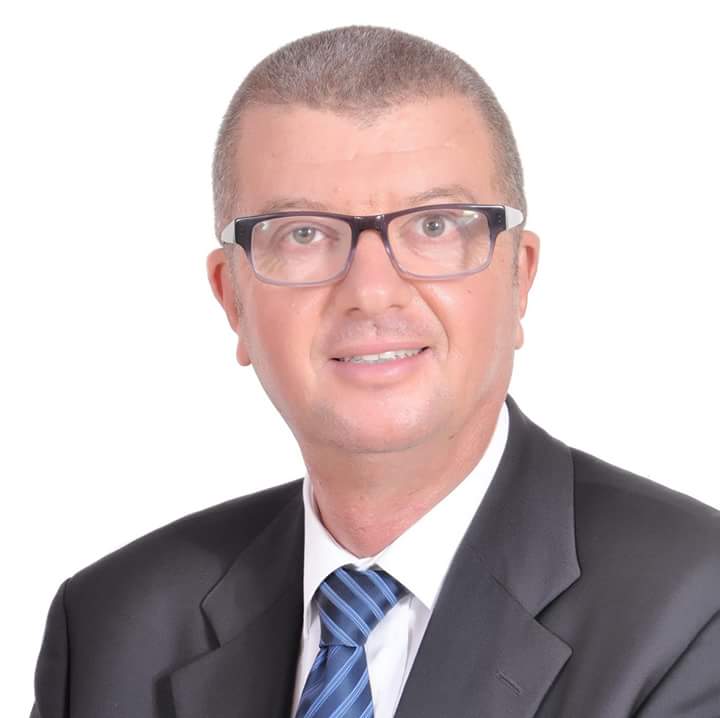 